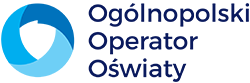 REGULAMINDOTYCZĄCY BEZPIECZEŃSTWA 
w Publicznym Przedszkolu „Columbus” prowadzonym przez Fundację Ogólnopolski Operator OświatyWrocław, 31.08.2022r.Spis treściPodstawy prawne zapewniające bezpieczeństwo w przedszkolu przez dyrektora…………..3Wstęp……………………………………………………………………………………..….5Cel główny………………………………………………………………………………..….5I     Procedura dotycząca przyprowadzania i odbierania dziecka z przedszkola……….….…6II    Procedura dotycząca przypadku, gdy nauczyciel podejrzewa, że dziecko z przedszkola chce odebrać rodzic/prawny opiekun, osoba upoważniona, będąca pod wpływem alkoholu, narkotyków, zachowująca się agresywnie, która nie jest w stanie zapewnić dziecku bezpieczeństwa…………………………………………………………………..………..…III   Procedura dotycząca sytuacji, gdy dziecko nie zostanie odebrane z przedszkola…..…..9IV   Procedura dotycząca przypadku odbierania dziecka z przedszkola przez rodziców rozwiedzionych, żyjących w separacji lub w wolnym związku…………………………..…10V     Procedura dotycząca przypadku, gdy dziecko w czasie zajęć organizowanych przez przedszkole uległo nieszczęśliwemu wypadkowi lub urazowi………………………….…..11VI    Procedura dotycząca sytuacji, gdy do przedszkola uczęszcza dziecko przewlekle 
chore…………………………………………………………………………………….……12VII   Procedura postępowania w przypadku wystąpienia u dzieci w przedszkolu objawów chorobowych, choroby zakaźnej, wszawicy, świerzbu, itp………………………….………14VIII Procedura przyjmowania i odbierania dziecka z przedszkola w czasie reżimu 
sanitarnego……………………………………………………………………………………18IX Procedura dotycząca zabaw w przedszkolu, na placu zabaw, terenie przedszkolnym, spacerów i organizowania wycieczek poza teren przedszkolny……………………..…..…..24X    Procedura dotycząca zachowania bezpieczeństwa przeciwpożarowego oraz postępowania w sytuacji wystąpienia zagrożenia wymagającego przeprowadzenie 
ewakuacji…………………………………………………………………………………....29XI Procedura dotycząca monitorowania osób wchodzących i opuszczających teren przedszkola……………………………………………………………………………….…30XII  Procedura dotycząca postępowania dla dzieci z problemami w zachowaniu………….31Procedura dotycząca zachowania się w sytuacji znalezienia niebezpiecznych przedmiotów 
 rzeczy na terenie przedszkola…………………………………………………………..…31XIII   Procedura dotycząca przypadku przemocy w rodzinie……………………………….32XIV  Procedura dotycząca postępowania w sytuacji podejrzenia krzywdzenia dziecka przez pracownika przedszkola…………………………………………………………………….35Postanowienia końcowe…………………………………………………………………….36Podstawy prawne zapewniające bezpieczeństwo w przedszkolu przez dyrektora:Konstytucja Rzeczypospolitej Polski z dnia 2 kwietnia 1997r. (Dz. U. 1997 Nr 78 poz. 483 – art. 72)Ustawa o systemie oświaty z dnia 7 września 1991r. (Dz. U. 2018 poz. 1457)Konwencja o Prawach Dziecka przyjęta przez Zgromadzenie Ogólne Narodów Zjednoczonych z dnia 20 listopada 1989r. (Dz. U. 1991 Nr 120, poz. 526 z późniejszymi zmianami)Rozporządzenie MEN i S z dnia 31 grudnia 2002r. w sprawie bezpieczeństwa i higieny w publicznych i niepublicznych szkołach i placówkach (Dz. U. 2003 Nr 6, poz. 69 
z późniejszymi zmianami)Ustawa z dnia 5 grudnia 2008r. o zapobieganiu i zwalczaniu zakażeń chorób zakaźnych u ludzi (Dz. U. 2018, poz. 151)Stanowisko Ministra Zdrowia w sprawie możliwości podawania leków dzieciom przez nauczycieli w szkole i przedszkolu z dnia 4 maja 2010r.Rozporządzenie Ministra Edukacji Narodowej z dnia 25 maja 2018r. w sprawie warunków i sposobu organizowania przez publiczne przedszkola, szkoły i placówki, krajoznawstwa i turystyki (Dz. U. 2018, poz. 1055 z późniejszymi zmianami)Ustawa z dnia 24 sierpnia 1991r. o ochronie przeciwpożarowej (Dz. U. 2018, poz. 620)Rozporządzenie Ministra Spraw Wewnętrznych i Administracji z dnia7 kwietnia 2010r. w sprawie ochrony przeciwpożarowej budynków, innych obiektów budowlanych 
i terenów (Dz. U. z 2010r. Nr 109, poz. 719)Ustawa z dna 26 października 1982r. o postępowaniu w sprawach nieletnich (Dz. U. 2018, poz. 969)Ustawa z dnia 26 października 1982r. o wychowaniu w trzeźwości i przeciwdziałaniu alkoholizmowi (Dz. U. 2016 poz. 487 z późniejszymi zmianami)Ustawa z dnia 6 czerwca 1997r. Kodeks Karny (Dz. U. 2018, poz. 1600)Ustawa z dnia 29 lipca 2005r. o przeciwdziałaniu przemocy w rodzinie (Dz. U. 2015, poz. 1390)Rozporządzenie Ministra Sprawiedliwości z dnia 18 maja 2001r. w sprawie postępowania mediacyjnego w sprawach nieletnich (Dz. U. 2001 Nr 56 poz. 591 z późniejszymi zmianami)Rozporządzenie Rady Ministrów z dnia 13 września 2011r. w sprawie procedury „Niebieskiej Karty” oraz wzorów formularzy „Niebieska Karta” (Dz. U. 2011 Nr 209, poz. 1245)Rozporządzenie Ministra Edukacji Narodowej z dnia 9 sierpnia 2017r. w sprawie zasad organizacji i udzielania pomocy psychologiczno-pedagogicznej w publicznych przedszkolach, szkołach i placówkach (Dz. U. 2017, poz. 1591 z późniejszymi zmianami)Ustawa z dnia 29 lipca 2005r. o przeciwdziałaniu narkomanii (Dz. U. 2018, poz. 1030 z późniejszymi zmianamiWytyczne przeciwepidemiczne Głównego Inspektora Sanitarnego z dnia 4 maja 2020 r. dla przedszkoli, oddziałów przedszkolnych w szkole podstawowych i innych form wychowania przedszkolnego oraz instytucji opieki nad dziećmi w wieku do lat 3, wydane na podstawie art. 8a ust. 5 pkt 2 ustaw z dnia 14 marca 1985 r. o Państwowej Inspekcji sanitarnej ( Dz.U. z 2019 r. poz.59, oraz z 2020 r. poz. 322,374 i 567)Rozporządzenie Ministra Edukacji Narodowej z dnia 29 kwietnia 2020 r. zmieniające rozporządzenie w sprawie czasowego ograniczenia funkcjonowania jednostek systemu oświaty w związku z zapobieganiem, przeciwdziałaniem i zwalczaniem COVID-19 (Dz.U.2020.780)Rozporządzenie Ministra Edukacji Narodowej z dnia 29 kwietnia 2020 r. zmieniające rozporządzenie w sprawie szczególnych rozwiązań w okresie czasowego ograniczenia funkcjonowania jednostek systemu oświaty w związku z zapobieganiem, przeciwdziałaniem i zwalczaniem COVID-19  (Dz.U.2020.781)WstępZnajomość podstawowych zasad BHP, regulaminów i procedur jest warunkiem odpowiedzialnej pracy każdego nauczyciela. Nauczyciele ponoszą pełną odpowiedzialność za bezpieczeństwo dziecka przebywającego w przedszkolu i podczas zajęć organizowanych poza terenem przedszkola.Cel głównyWprowadzenie regulaminu zawierającego procedury dotyczące bezpieczeństwa dzieci 
w placówkach edukacyjnych Fundacji Ogólnopolski Operator Oświaty znajduje swoje uzasadnienie w trosce o zdrowie i bezpieczeństwo każdego dziecka objętego opieką naszej placówki.W sytuacjach trudnych oraz zagrażających bezpieczeństwu dziecka, nauczyciele i pozostały personel przedszkola oraz inne osoby świadczące pracę na rzecz placówki są zobowiązani postępować zgodnie z przyjętym regulaminem.Rodzice zobowiązani są znać i przestrzegać postanowienia niniejszego dokumentu.I	PROCEDURA DOTYCZĄCA PRZYPROWADZANIA I ODBIERANIA DZIECKA Z PRZEDSZKOLA
1. Za bezpieczeństwo dzieci w drodze do i z przedszkola odpowiadają rodzice/prawni opiekunowie.2. Rodzice/prawni opiekunowie osobiście powierzają dziecko nauczycielowi, co oznacza, że zobowiązani są wprowadzić dziecko do sali. Nauczyciel, pomoc nauczyciela musi widzieć i wiedzieć, kto przyprowadził dziecko.3. Nauczyciel bierze pełną odpowiedzialność za dziecko od momentu jego wejścia do sali i do momentu przekazania dziecka rodzicom lub upoważnionej osobie.4. Rodzice/prawni opiekunowie, którzy zdecydują, że ich dziecko będzie samodzielnie wchodziło do Sali, biorą na siebie pełną odpowiedzialność za bezpieczeństwo swojego dziecka w czasie przechodzenia z szatni do sali.5. Nauczyciel nie ponosi odpowiedzialności za życie, zdrowie i bezpieczeństwo dziecka pozostawionego przez rodziców/prawnych opiekunów na terenie przedszkola, przed wejściem do budynku, w szatni lub przed zamkniętymi drzwiami sali.6. Dziecko należy przyprowadzić do przedszkola do godziny 8:20 lub wyjątkowo w dowolnym czasie, po uprzednim poinformowaniu przedszkola o późniejszym przybyciu dziecka.7. Rodzice/prawni opiekunowie mają obowiązek przyprowadzać do przedszkola dziecko zdrowe. Wszelkie dolegliwości dziecka zobowiązani są zgłaszać nauczycielowi i udzielać wyczerpujących informacji na ten temat.8. Nauczyciel ma prawo odmówić przyjęcia dziecka, jeśli jego stan wskazuje, że nie jest ono zdrowe.9. Nauczyciel ma prawo dokonać pomiaru temperatury dziecka, jeśli z jego obserwacji wynika, że dziecko może być chore. W przypadku, gdy temperatura dziecka wskazuje na stan podgorączkowy lub chorobowy, nauczyciel odmawia przyjęcia dziecka do grupy.10. Dziecko należy przyprowadzić do przedszkola w czasie zapisanym w ramowym rozkładzie dnia lub w dowolnym czasie, po uprzednim poinformowaniu przedszkola o późniejszym przybyciu dziecka.11. Dzieci mogą przynosić swoje zabawki z domu po uzgodnieniu z nauczycielem. Muszą to być zabawki bezpieczne. Za przyniesione zabawki odpowiada rodzic.12. Wydanie dziecka innym osobom, niż rodzice/prawni opiekunowie może nastąpić tylko w przypadku pisemnego upoważnienia podpisanego przez rodziców/prawnych opiekunów. Wypełnione upoważnienie z wykazem osób odpowiedzialnych za odbiór dziecka z przedszkola rodzice/prawni opiekunowie składają osobiście u nauczyciela grupy przed rozpoczęciem roku szkolnego.13. Nauczyciel w razie najmniejszych wątpliwości, ma obowiązek sprawdzić zgodność danych osoby odbierającej dziecko z przedszkola z dokumentem tożsamości.14. Osoba upoważniona w momencie odbioru dziecka powinna mieć przy sobie dowód osobisty i na żądanie nauczyciela okazać go.15. Jeśli okaże się, że dane nie są zgodne, nauczyciel powiadamia rodziców/prawnych opiekunów i dyrektora/wicedyrektora placówki oraz nie wydaje dziecka do wyjaśnienia sprawy.16. Przy odbieraniu dziecka z ogrodu przedszkolnego wymaga się od rodziców/prawnych opiekunów, aby podeszli razem z dzieckiem do nauczyciela i zgłosili fakt odebrania dziecka.Nauczyciel lub pomoc nauczyciela muszą widzieć i wiedzieć, kto odbiera dziecko.17. Dopuszcza się możliwość wydania dziecka innej pełnoletniej osobie, niż wymienione w karcie zgłoszenia, jednak wyłącznie po uprzednim przekazaniu takiej informacji przez rodziców/prawnych opiekunów bezpośrednio nauczycielowi w formie pisemnej.18. Przedszkole nie wydaje dziecka na prośbę rodzica/prawnego opiekuna zgłaszaną telefonicznie.19. Zasadniczo przedszkole nie wydaje dziecka osobom niepełnoletnim.20. Rodzice ponoszą odpowiedzialność za bezpieczeństwo dziecka odbieranego z przedszkola przez upoważnioną przez nich osobę.21. Życzenie rodziców dotyczące nieodbierania dziecka przez jednego z nich musi być poświadczone orzeczeniem słownym.22. Osoby wymienione w upoważnieniu są zobowiązane do osobistego odebrania dziecka od nauczyciela.23. Rodzice/prawni opiekunowie po odebraniu dziecka są zobowiązaniu opuścić plac zabaw.24. W przypadku pozostania rodzica/prawnego opiekuna w ogrodzie po odebraniu dziecka (np. rozmowa z nauczycielem) – wychowawca nie odpowiada już za bezpieczeństwo dziecka.25. Rodzice/prawni opiekunowie są zobowiązani przekazać aktualne numery telefonów.26. Za właściwe przestrzeganie zasad przyprowadzania i odbierania dzieci są odpowiedzialni rodzice oraz nauczyciele.27. Na pierwszym zebraniu organizacyjnym rodzice są informowani o zasadach przyprowadzania i odbierania dzieci.II	PROCEDURA DOTYCZĄCA PRZYPADKU, GDY NAUCZYCIEL PODEJRZEWA, ŻE DZIECKO Z PRZEDSZKOLA CHCE ODEBRAĆ RODZIC/PRAWNY OPIEKUN, OSOBA UPOWAŻNIONA, BĘDĄCA POD WPŁYWEM ALKOHOLU, NARKOTYKÓW, ZACHOWUJĄCA SIĘ AGRESYWNIE, KTÓRA NIE JEST W STANIE ZAPEWNIĆ DZIECKU BEZPIECZEŃSTWA1. Nauczyciel nie wydaje dziecka i zawiadamia dyrektora/wicedyrektora placówki2. Nauczyciel zawiadamia o zaistniałym fakcie drugiego rodzica/prawnego opiekuna lub inną osobę upoważnioną przez rodziców do odebrania dziecka z przedszkola.
3. W przypadku odmowy odebrania dziecka przez inne osoby upoważnione do odbioru, dyrektor lub nauczyciel powiadamia o zaistniałej sytuacji jednostkę policji.
4. Po rozpoznaniu przez Policję sytuacji domowej dziecka dyrektor przedszkola i Policja podejmują decyzję o dalszym postępowaniu w sprawie.
5. Po zdarzeniu, dyrektor przedszkola przeprowadza rozmowę z rodzicami w celu wyjaśnienia zaistniałej sytuacji oraz zobowiązuje ich do przestrzegania zasad określonych w „Regulaminie dotyczącym bezpieczeństwa w Publicznym Przedszkolu „Columbus” prowadzonym przez Fundację Ogólnopolski Operator Oświaty”
6. Po zakończeniu działań interwencyjnych dotyczących zaistniałego zdarzenia nauczyciel sporządza notatkę służbową i przekazuje ją dyrektorowi/wicedyrektorowi placówki.
7. Jeśli w/w sytuacja powtarza się dyrektor zobowiązany jest powiadomić pisemnie Sąd Rodzinny – Wydział Rodzinny i Nieletnich, policję, terenowy ośrodek pomocy społecznej oraz powiadomić rodziców o podjętych działaniach.III	PROCEDURA DOTYCZĄCA SYTUACJI, GDY DZIECKO NIE ZOSTANIE ODEBRANE Z PRZEDSZKOLA
1. Jeśli dziecko nie zostanie odebrane z przedszkola w godzinach otwarcia placówki, nauczyciel powiadamia o tym fakcie dyrektora/wicedyrektora przedszkola.
2. Dyrektor/wicedyrektor lub pod jego nieobecność nauczyciel zawiadamia o zaistniałej sytuacji rodziców/prawnych opiekunów i zobowiązuje ich do niezwłocznego odebrania dziecka z przedszkola.
3. Jeśli próba zawiadomienia rodziców się nie powiedzie, dyrektor/wicedyrektor lub nauczyciel zwraca się o pomoc do policji w celu ustalenia miejsca pobytu rodziców/prawnych opiekunów.
4. Po konsultacji z policją dyrektor/wicedyrektor lub nauczyciel może:
a) podjąć decyzję o odprowadzeniu dziecka do domu, jeśli rodzice/prawni opiekunowie lub inne osoby upoważnione do odbioru dziecka są w domu i z obserwacji  wynika, że mogą sprawować opiekę nad dzieckiem (np. nie są pod wpływem alkoholu, środków odurzających, itp.),
b) zwrócić się do Policji z prośbą o podjęcie dalszych działań przewidzianych prawem, łącznie z umieszczeniem dziecka w pogotowiu opiekuńczym.
5. Nauczyciel sporządza ze zdarzenia notatkę służbową, którą przekazuje dyrektorowi przedszkola.
6. Po zdarzeniu dyrektor przeprowadza rozmowę z rodzicami/prawnymi opiekunami dziecka w celu wyjaśnienia sytuacji oraz zobowiązuje ich do przestrzegania prawa obowiązującego w przedszkolu.
7. Jeśli przypadki nieodbierania dziecka z przedszkola powtarzają się, dyrektor zobowiązany jest powiadomić Sąd Rodzinny i poinformować rodziców/prawnych opiekunów o podjętych działaniach.IV	PROCEDURA DOTYCZĄCA PRZYPADKU ODBIERANIA DZIECKA 
Z PRZEDSZKOLA PRZEZ RODZICÓW ROZWIEDZIONYCH, ŻYJĄCYCH 
W SEPARACJI LUB W WOLNYM ZWIĄZKU
1. Nauczyciel wydaje dziecko każdemu z rodziców, jeśli ma on zachowane prawa rodzicielskie, o ile postanowienie sądu nie stanowi inaczej.
2. Jeśli do przedszkola zostanie dostarczone postanowienie sądu o sposobie sprawowania przez rodziców opieki nad dzieckiem, nauczyciel postępuje zgodnie z tym postanowieniem.
3. O każdej próbie odebrania dziecka przez rodzica/opiekuna nieuprawnionego do odbioru, nauczyciel powiadamia dyrektora/wicedyrektora przedszkola i rodzica/opiekuna sprawującego opiekę nad dzieckiem.
4. W sytuacji, kiedy oboje rodzice wykonują władzę rodzicielską a mimo to na terenie przedszkola dochodzi między nimi do sporów o odbiór dziecka, np. kłótnie rodziców, wyrywanie sobie dziecka, itp. nauczyciel lub dyrektor/wicedyrektor powiadamia Policję.V	PROCEDURA DOTYCZĄCA PRZYPADKU, GDY DZIECKO W CZASIE ZAJĘĆ ORGANIZOWANYCH PRZEZ PRZEDSZKOLE ULEGŁO NIESZCZĘŚLIWEMU WYPADKOWI LUB URAZOWI1. Nauczyciel:1.1  Zapewnia opiekę pozostałym dzieciom i udziela dziecku w miarę możliwości doraźnej pierwszej pomocy przedmedycznej.
1.2 Powiadamia rodziców/prawnych opiekunów dziecka, dyrektora placówki o nieszczęśliwym wypadku.1.3 Jeśli zachodzi konieczność, wzywa na miejsce pogotowie ratunkowe.1.4 Sporządza notatkę służbową, w której opisuje przebieg zdarzenia.
1.5 Powiadamia specjalistę do spraw  BHP o zdarzeniu.2.W razie wypadku powodującego ciężkie uszkodzenia ciała, wypadku zbiorowego lub śmiertelnego, dyrektor lub inny pracownik przedszkola, który powziął wiadomość o wypadku podejmuje następujące działania:2.1. Niezwłocznie zapewnia poszkodowanemu opiekę.
2.2 Wzywa pogotowie ratunkowe i informuje dyrektora przedszkola.
2.3 W miarę możliwości udziela poszkodowanemu pierwszej pomocy.2.4 Sporządza notatkę służbową w której opisuje przebieg zdarzenia.3. Dyrektor lub upoważniony przez niego pracownik ma obowiązek:3.1. O każdym wypadku zawiadomić  niezwłocznie: rodziców (prawnych opiekunów) poszkodowanego, organ prowadzący przedszkole ,  specjalistę do spraw bhp oddziału fundacji, radę rodziców.3.2. W sytuacji wypadku powodującego ciężkie uszkodzenie ciała, wypadku zbiorowego lub śmiertelnego niezwłocznie powiadomić o wypadku rodziców/ prawnych opiekunów dziecka, specjalistę do spraw BHP oddziału fundacji, organ prowadzący, radę rodziców, prokuratora i kuratora oświaty.
3.3. Zabezpieczyć miejsce wypadku w sposób wykluczający dopuszczenie osób niepowołanych.
3.4. Powołać zespół powypadkowy, który ustali okoliczności i przyczyny wypadku i sporządzić protokół powypadkowy.
3.5. Zatwierdzić protokół podpisany przez zespół powypadkowy, doręczyć niezwłocznie rodzicom i pouczyć ich o sposobie i trybie odwołania.3.6. Prowadzić rejestr wypadków
3.7. O wypadku, do którego doszło w wyniku zatrucia zawiadomić niezwłocznie państwowego inspektora sanitarnego.VI	PROCEDURA DOTYCZĄCA SYTUACJI, GDY DO PRZEDSZKOLA UCZĘSZCZA DZIECKO PRZEWLEKLE CHORE1. Obowiązki dyrektora:
1) pozyskać od rodziców (opiekunów prawnych) dziecka szczegółowe 	informacje 	na temat  choroby oraz wynikających z niej ograniczeń 	w funkcjonowaniu;
2) zobowiązać nauczycieli do pozyskania wiedzy na temat tej choroby, m.in. 	poprzez analizę publikacji z serii „One są wśród nas",
3) zorganizować szkolenie kadry pedagogicznej i pozostałych pracowników 	przedszkola w zakresie postępowania z chorym dzieckiem na co dzień oraz 	w sytuacji zaostrzenia objawów czy ataku choroby;
4) w porozumieniu z pielęgniarką lub lekarzem, wspólnie z  pracownikami 	przedszkola opracować procedury postępowania w stosunku do każdego 	chorego dziecka, zarówno na co dzień, jak i w przypadku zaostrzenia 	objawów czy 	ataku choroby. Procedury te mogą uwzględniać 	m.in. 	przypominanie lub pomoc 	
w przyjmowaniu leków, wykonywaniu 	pomiarów 	poziomu cukru, 	regularnym przyjmowaniu posiłków, sposób 	reagowania itp. 	Powinny też 	określać formy stałej współpracy z rodzicami 	(opiekunami 	prawnymi) tego 	dziecka oraz zobowiązanie wszystkich pracowników przedszkola 	do 	bezwzględnego ich stosowania;
5) wspólnie z nauczycielami i specjalistami zatrudnionymi w przedszkolu 	dostosować formy pracy dydaktycznej, dobór treści i metod oraz organizację 	nauczania do możliwości psychofizycznych tego dziecka, a także objąć go różnymi 	formami pomocy psychologiczno-pedagogicznej;
6) podjąć starania w celu zorganizowania w przedszkolu profilaktycznej opieki 	zdrowotnej nad uczniami.2. Leki w przedszkolu mogą być podawane w szczególnych przypadkach, po to, aby umożliwić dziecku przewlekle choremu korzystanie z edukacji przedszkolnej.
3. Zgodę na podawanie leków dziecku może wyrazić nauczyciel, który odbył szkolenie wewnętrzne  z zakresu postępowania z dzieckiem przewlekle chorym w przedszkolu.
4. Jeśli nauczyciel wyrazi zgodę na podawanie dziecku leków w przedszkolu należy przestrzegać następujących zasad:a) zobowiązać rodziców/prawnych opiekunów do przedłożenia pisemnego zaświadczenia lekarskiego o chorobie dziecka i o konieczności podawania mu 	leków na terenie placówki oraz nazwie leku, sposobie i okresie jego dawkowania,b) wymagać od rodziców/prawnych opiekunów pisemnego imiennego 	upoważnienia: do kontroli cukru we krwi u dziecka chorego na cukrzycę, lub podawania leków wziewnych na astmę,
c) powiadomić dyrektora o sytuacji i przedłożyć dokumentację medyczną dziecka oraz upoważnienie rodziców/ prawnych opiekunów,d) na podstawie zaświadczenia lekarskiego i upoważnienia rodziców/ prawnych 	opiekunów, dyrektor wyznacza spośród pracowników, za ich zgodą,  osoby do podawania leku dziecku 
z których jedna podaje lek i odnotowuje ten fakt w rejestrze podawanych leków poprzez zapisanie imienia i nazwiska dziecka, nazwy podanego leku, daty i godziny podania dawki, 
a druga nadzoruje w/w czynności: obydwie wyznaczone osoby zobowiązane są potwierdzić fakt podania dziecku leku i nadzorowania tej czynności poprzez złożenie czytelnych podpisów pod 	sporządzonym rejestrem.5. Lek przekazany przez rodzica do przedszkola jest przechowywany w szafie zamykanej na klucz wskazanej przez dyrektora przedszkola.6. Nauczyciel upoważniony do podawania leku wraz z osobą nadzorującą podawanie leku każdorazowo zaraz po podaniu leku umieszczają go w wyznaczonym przez dyrektora miejscu zabezpieczając przed dostępem przez osoby nie upoważnione.7. Klucze do szafy są przechowywane w miejscu wyznaczonym przez dyrektora przedszkola.8. Rodzic ma obowiązek napisać dokładną instrukcję dotyczącą sposobu podawania leku oraz dołączyć do dokumentacji ulotkę od leku i przekazać dyrektorowi przedszkola.9. Delegowanie przez rodziców uprawnień do wykonywania czynności związanych 
z podawaniem leku  dziecku przewlekle choremu i opieką nad tym  dzieckiem oraz zgoda pracownika przedszkola, punktu przedszkolnego i zobowiązanie do sprawowania opieki winny mieć formę umowy  pisemnej pomiędzy rodzicami dziecka przewlekle chorego, 
a  nauczycielem, nauczycielami.VII	PROCEDURA POSTĘPOWANIA W PRZYPADKU WYSTĄPIENIA 
U DZIECI W PRZEDSZKOLU OBJAWÓW CHOROBOWYCH, CHOROBY ZAKAŹNEJ, PASOŻYTNICZEJ -WSZAWICY, ŚWIERZBU, ITPNadrzędna zasada:
Rodzice przyprowadzają do przedszkola tylko dzieci zdrowe!Definicje i terminy
- choroba – jedno z podstawowych pojęć medycznych; ogólne określenie każdego odstępstwa od pełni zdrowia organizmu. Zdefiniowanie stanu chorobowego jest tak samo trudne, jak sprecyzowanie stanu pełni zdrowia. Choroba polega na zaburzeniu funkcji lub uszkodzeniu struktury organizmu. O zaistnieniu choroby można mówić wtedy, gdy działanie czynnika chorobotwórczego wywołuje niepożądane objawy, różniące się od czynności zdrowego organizmu
- przeziębienie – wirusowa infekcja górnych dróg oddechowych. Główne objawy to katar, kaszel, ból gardła i podwyższona temperatura ciała. Objawy zwykle ustępują po 5-7 dniach.
- zatrucie – zespół objawów chorobowych wywołanych działaniem trucizny na organizm
- wirusy – skomplikowane cząsteczki organiczne niemające struktury komórkowej, zbudowane z białek i kwasów nukleinowych. Zawierają materiał genetyczny w postaci RNA lub DNA, wykazują jednak zarówno cechy komórkowych organizmów żywych, jak i materii nieżywotnej
- bakterie – grupa mikroorganizmów, stanowiących osobne królestwo. Są to jednokomórkowce lub zespoły komórek o budowie prokariotycznej
- choroby zakaźne, infekcyjne – grupa chorób ludzi, będących następstwem zakażenia ustroju. Czynnikiem zakaźnym i złamania sił odpornościowych organizmu lub obecności 
w organizmie bioaktywnych toksyn, drobnoustrojów. 1) Rodzice mają obowiązek niezwłocznie poinformować przedszkole o chorobie zakaźnej 
u dziecka.2) Dyrektor/wicedyrektor ma obowiązek poinformowania rodziców o przypadku wystąpienia choroby zakaźnej w przedszkolu.3) Personel obsługowy ma obowiązek meble i zabawki umyć środkami antybakteryjnymi. Fakt wykonania odnotować w zeszycie dezynfekcji 4) Dalsze działania w takiej sytuacji dyrektor podejmuje zgodnie z wytycznymi Sanepidu.5) W przypadku wystąpienia u dziecka choroby zakaźnej przedszkole ma prawo żądać od rodzica, a rodzice są zobowiązani do przedłożenia zaświadczenia lekarskiego potwierdzającego zakończenie leczenia.1. WszawicaChoroba powodowana przez pasożyty – wesz głowową,  pasożyt żyje wyłącznie na owłosionej skórze głowy człowieka i żywi się jego krwią. Larwy wszy mają kolor biało-brązowy, a rozmiarem przypominają główkę szpilki. Do zakażenia dochodzi najczęściej przez kontakt bezpośredni lub pośrednio przez 
np. czapki, grzebienie, szczotki. Po około 3 tygodniach od złożenia jaj, wykluwają się z nich młode osobniki. Leczenie polega na stosowaniu środków owadobójczych na owłosioną skórę głowy. Aby zapewnić higieniczne warunki pobytu dziecka w przedszkolu oraz chronić przed rozprzestrzenianiem się wszawicy i świerzbu w placówce, zobowiązuje się rodziców, prawnych opiekunów do regularnego monitorowania czystości skóry i głowy dziecka. Nauczyciel niezwłocznie zgłasza dyrektorowi przedszkola wszystkich informacji dotyczących pojawienia się objawów zakażenia wszawicą i świerzbem u podopiecznych, które3 zauważyli lub o których dowiedzieli się od rodziców/prawnych opiekunów.W trakcie leczenia dziecko powinno pozostać w domu, aby zapobiec przenoszeniu się pażyta na inne dzieci. Dziecko wraca do przedszkola po zakończonym leczeniu z czystą głową/skórą.2. SzkarlatynaZakażenie przenosi się drogą kropelkową, nie jest konieczny nawet bezpośredni kontakt z chorym, gdyż można zarazić się również przez używanie tych samych rzeczy, np. ręczniki, odzież, bielizna pościelowa, itp. Początek choroby rozpoczyna się wysoką gorączką, sięgającą 39-40ºC, ogólnym „rozbiciem” oraz złym samopoczuciem. Mogą wystąpić również bóle brzucha, uporczywe nudności, u dzieci zaś często pojawiają się wymioty. Od samego początku choroby mamy do czynienia ze zmianami w gardle – migdałki są powiększone, żywoczerwone, zwykle także pokryte nalotem. 3. AnginaPowszechnie znana jako zapalenie migdałków. W przebiegu atakuje migdałki podniebne, 
a także błonę śluzową gardła. Inaczej mówiąc jest to choroba infekcyjna, wywoływana najczęściej przez paciorkowce. Głównie chorują dzieci między czwartym a siódmym rokiem życia. Do najczęstszych przyczyn wystąpienia zachorowania można zaliczyć między innymi kontakt z osobą, która jest zarażona i niedostateczną higienę osobistą. Do zarażenia może również dojść przez dotyk, wystarczy korzystać z rzeczy, z których uprzednio korzystał chory. Główne objawy charakteryzują się: nagłym występowaniem, uczuciem ogólnego rozbicia, gorączką do 40ºC, gwałtownym i ostrym kaszlem, znacznym powiększeniem bocznych, szyjnych węzłów chłonnych, bólami głowy, mięśni oraz stawów, bólem oraz znacznym zaczerwienieniem gardła, powiększeniem migdałków, problemami z przełykaniem.4. ŚwierzbObjawia się różnopostaciową swędzącą wysypką z typowym umiejscowieniem -brzuch, piersi, narządy płciowe, ręce, przestrzenie między palcami, u dzieci niemal na całym ciele. 
Do zakażenia dochodzi poprzez bezpośredni kontakt z chorym, zarażone przedmioty – pościel, ręczniki, bielizna, ubranie. Świerzb jest chorobą wysoce zakaźną i zawsze powinien być zdiagnozowany przez lekarza i leczony odpowiedniki środkami, dostępnymi tylko na receptę. Należy pamiętać o leczeniu całej rodziny, aby zapobiec ponownym zakażeniom.Profilaktyka i zapobieganie:
- codzienna kąpiel całego ciała 
- codzienna zmiana bielizny
- częsta zmiana bielizny pościelowej, pranie jej w wysokiej temperaturze i prasowanie
- częsta zmiana odzieży, właściwe pranie i prasowanie
- spanie na oddzielnych posłaniach
- używanie wyłącznie własnych przedmiotów osobistego użytku – ręczniki5. Ospa wietrznaWywoływana przez kontakt z wirusem ospy wietrznej i półpaśca. Tuż po zakażeniu, wirus namnaża się w jamie nosowo-gardłowej i okolicznych węzłach chłonnych. Po 4-6 dniach przechodzi do krwioobiegu, narządów wewnętrznych i układu nerwowego. Wysypka może pojawić się nie tylko na skórze, ale również na błonach śluzowych. Uciążliwej wysypce zazwyczaj towarzyszy gorączka do 39ºC i złe samopoczucie. 6. GrypaOstra choroba zakaźna układu oddechowego wywołana zakażeniem wirusem grypy. Grypa przenosi się pomiędzy ludźmi drogą kropelkową. Niedoleczona może prowadzić do wirusowego zapalenia płuc i oskrzeli, zapalenia zatok, a nawet zapalenia mięśnia sercowego oraz mózgu. Chore dziecko powinno pozostać w łóżku w dobrze przewietrzonym pokoju.7. OdraNajpoważniejsza wirusowa choroba dzieci. Chorobę, której cechą charakterystyczną jest drobna wysypka na ciele, wywołuje wirus z rodziny paramyksowirusów, który obecny jest 
w śluzie z nosa i gardła dzieci lub dorosłych. Chory zakaża się drogą kropelkową. Możliwość zakażenia pojawia się już na 5 dni przed wystąpieniem wysypki i utrzymuje się przez kolejne 5dni po jej pojawieniu. 8. OwsicaChoroba pasożytnicza. Jest on najczęstszym pasożytem przewodu pokarmowego człowieka. W przypadku owsicy to człowiek jest jednocześnie źródłem zakażenia i rezerwuarem pasożyta. Aby doszło do zakażenia, jajka owsika muszą zostać połknięte. Najczęściej są one wprowadzane do przewodu pokarmowego za pośrednictwem „brudnych rąk” – w wyniku kontaktu bezpośredniego z chorymi lub pośredniego (np. brudna pościel, deska sedesowa, skażone zabawki). Objawem charakterystycznym dla owsicy jest właśnie świąd odbytu, który występuje w nocy
W przypadku stwierdzenia u dziecka alergii (np. przewlekły katar lub kaszel) rodzice są zobowiązani do przedłożenia zaświadczenia lekarskiego stwierdzającego alergię powodującą takie objawy.W stanach infekcji, chorób skórnych, zakaźnych oraz po urazach (złamania, zabiegi chirurgiczne i inne) dziecko nie może uczęszczać do przedszkola do czasu całkowitego wyleczenia.Rodzice mają obowiązek niezwłocznego zgłoszenia nauczycielom lub dyrektorowi/wicedyrektorowi wszelkich poważnych dolegliwości i chorób zakaźnych lub pasożytniczych dziecka. Nauczyciel ma obowiązek poinformować pozostałych rodziców o zaistniałej sytuacji i zwrócenia uwagi na niepokojące objawy u dzieci.Aby zapewnić higieniczne warunki pobytu dzieci w przedszkolu oraz chronić przed rozprzestrzenianiem się chorób, zobowiązuje się:
- rodziców/opiekunów prawnych do regularnego monitorowania czystości skóry głowy dziecka
- nauczycieli do niezwłocznego zgłaszania dyrektorowi/wicedyrektorowi wszystkich informacji dotyczących pojawienia się objawów zakażenia wszawicą i świerzbem 
u podopiecznych, które zauważyli lub o których dowiedzieli się od rodziców/opiekunów prawnych
- pracowników obsługi do niezwłocznego zgłaszania dyrektorowi/wicedyrektorowi podejrzeń co do wystąpienia wszawicy lub świerzbu w danej grupie
- nauczycieli do pozyskania na początku roku szkolnego pisemnej zgody rodziców na objęcie dziecka opieką profilaktyczną (co jest równoznaczne z wyrażeniem zgody na dokonanie w przypadku uzasadnionym, przeglądu czystości skóry głowy dziecka)- w celu zapewnienia bezpiecznych i higienicznych warunków pobytu dzieci 
w przedszkolu, nauczyciel może nie przyjąć dziecka, u którego widać wyraźne objawy infekcji.
- Gdy dziecko skarży się na ból głowy, ucha, ma podwyższoną temperaturę ciała, wymioty i inne objawy nie zagrażające jego zdrowiu i życiu, ale stanowiące dyskomfort zdrowotny i mogące być objawem rozwijającej się choroby, nauczyciel zawiadamia rodziców/opiekunów prawnych i prosi rodziców o odebranie chorego dziecka z przedszkola, zaleca konieczność odbycia konsultacji lekarskiej.- Przy odbiorze dziecka z przedszkola nauczyciel podaje rodzicom informację 
o niepokojącym samopoczuciu lub zauważonych zmianach w zachowaniu dziecka 
w czasie pobytu w przedszkolu.- W przypadku, gdy rodzice nie są w stanie odebrać dziecka z placówki osobiście, mogą upoważnić inną osobę – zgodnie z „Procedurą przyprowadzania i odbierania dzieci”.- Nauczyciel nie jest zobowiązany do udzielania świadczeń zdrowotnych. Pierwsza pomoc świadczona przez nauczyciela jest doraźna – do czasu gdy dotrze fachowa 
i wykwalifikowana siła medyczna.- W stanach nagłych, gdy stan dziecka wymaga natychmiastowej interwencji lekarskiej, dyrektor/wicedyrektor lub nauczyciel zobowiązani są do podjęcia działań pomocy przedmedycznej w zakresie posiadanych umiejętności oraz wezwania karetki pogotowia ratunkowego. - Nauczyciel udzielający pomocy, powinien:
   ocenić sytuację i zabezpieczyć teren, miejsce zdarzenia
   ocenić stan poszkodowanego dziecka
   wezwać pomoc lub wyspecjalizowaną pomoc medyczną jeśli jest taka potrzeba
   przystąpić do akcji ratowniczej
- Dziecko do czasu przybycia pogotowia/rodziców pozostaje pod opieką nauczyciela, dyrektora/wicedyrektora lub innej osoby z personelu przedszkola- W przypadku wystąpienia u dziecka choroby zakaźnej przedszkole ma prawo żądać od rodzica, a rodzice są zobowiązani do przedłożenia zaświadczenia lekarskiego potwierdzającego zakończenie leczenia.- W przedszkolu nie podaje się dzieciom żadnych leków doustnych, wziewnych oraz w postaci maści i żelu.- Są okoliczności, w których nauczyciel może podać dziecku lek. Dzieje się to tylko 
w odniesieniu do dziecka z chorobą przewlekłą, kiedy występuje konieczność stałego podawania leków. Rodzice przed przyjęciem do placówki zobowiązani są do przedłożenia informacji: na jaką chorobą dziecko choruje, jakie leki na zlecenie lekarza zażywa (nazwa leku, sposób dawkowania). Konieczne jest również dołączenie zlecenia lekarskiego oraz pisemnego upoważnienia do podawania dziecku leków. Nauczyciel musi zaś wyrazić pisemną zgodę na to, że będzie podawać dziecku lek. Wymóg pisemnego upoważnienia dotyczy również sytuacji, gdy stan zdrowia dziecka wymaga wykonania innych czynności (np. poziomu cukru we krwi u dziecka chorego na cukrzycę, podania leku drogą wziewną dziecku choremu na astmę).- W przypadku stwierdzenia wystąpienia u dziecka choroby zakaźnej, pasożytniczej lub zatrucia pokarmowego, rodzice wychowanka przedszkola zobowiązani są do poinformowania dyrektora/wicedyrektora placówki o zachorowaniu dziecka.- Przedszkole niezwłocznie powiadamia rodziców o wystąpieniu przypadków choroby pasożytniczej lub zakaźnej wśród dzieci.- Dziecko wraca do przedszkola po zakończeniu leczenia. Rodzice/opiekunowie prawni dziecka, po przebytej chorobie zakaźnej, zobowiązani są do dostarczenia zaświadczenia do lekarza rodzinnego, że dziecko jest po zakończeniu leczenia, nie jest chore i nie jest możliwym źródłem zarażenia dla innych.- Dyrektor/wicedyrektor nie zgłasza wystąpienia choroby zakaźnej, jednakże prowadzi działania mające na celu zapobieganiu rozprzestrzenianiu się chorób (dodatkowa dezynfekcja, rygor higieniczny, informacja dla rodziców/opiekunów prawnych pozostałych wychowanków).VIII	PROCEDURA PRZYJMOWANIA I ODBIERANIA DZIECKA Z PRZEDSZKOLA W CZASIE REŻIMU SANITARNEGODyrektor ustala liczbę miejsc organizacyjnych w poszczególnych salach na podstawie metrażu każdej sali osobno z uwzględnieniem znajdujących się w nich mebli oraz innych sprzętów.Dyrektor ustala maksymalną liczbę dzieci przebywających w danej grupie na 25.Do przedszkola mogą uczęszczać wszystkie dzieci, które zostały do niego przyjęte               w wyniku rekrutacji, których Rodzice podpisali umowę z Publicznym Przedszkolem ColumbusPrzedszkole Columbus dysponuje ośmioma  grupami przedszkolnymi .Przed przyjściem dziecka do placówki rodzice/prawni opiekunowie zobowiązani są do podpisania oświadczenia (Załącznik nr1).Przedszkole ma prawo odmówić przyjęcia dziecka do przedszkola, w przypadku nie podpisania przez Rodziców oświadczenia, a tym samym nie wyrazili zgody na pomiar temperatury jego ciała, jeśli zaistnieje taka konieczność (w przypadku wystąpienia niepokojących objawów chorobowych).1. Przyjmowanie dziecka 1) Zdrowy rodzic/prawny opiekun, bez objawów chorobowych przekazuje pod opiekę przedszkola zdrowe, bez objawów chorobowych sugerujących chorobę zakaźną dziecko w godzinach wskazanych przez dyrektora przedszkola (6:30 – 8:20).	2) Dzieci przyjmowane są do przedszkola pojedynczo, wyznaczonym wejściem.3) Rodzic wraz z dzieckiem w oczekiwaniu na przyjęcie dziecka zachowują dystans społeczny w odniesieniu do pracowników przedszkola, jak i innych dzieci i ich rodziców wynoszący minimum 1,5 m, używając również środków ochrony osobistej tj. maseczki zakrywającej nos oraz usta.4) Do szatni przedszkola może wejść (po uprzedniej dezynfekcji rąk lub załażeniu rękawiczek ochronnych) jednocześnie po 10 dzieci wraz z jednym rodzicem.Budynek przy ul. Zielna 42 – 20 dzieci wraz z rodzicami.4) Pomiar temperatury ciała dziecka będzie dokonywany przed śniadaniem przez nauczyciela lub pomoc nauczyciela opiekujących się daną grupą.5) W przypadku widocznych oznak zakażenia dziecka (kaszel, katar, wysypka), dziecko nie będzie przyjęte do przedszkola.6) W przypadku dziecka z widocznymi objawami alergii – kaszel, wysypka, katar – Rodzic zobowiązany jest dostarczyć do przedszkola zaświadczenie od lekarza,                    o alergii dziecka i możliwych objawach – niebędących efektem choroby zakaźnej.7) Dziecko pod opieką rodzica/prawnego opiekuna (bez osób towarzyszących) przechodzi do szatni, gdzie  zmienia obuwie i pozostawia okrycie wierzchnie, następnie przechodzi do łazienki przynależnej do grupy w celu umycia rąk. 8) Rodzic/prawny opiekun dopilnowuje, by dziecko podczas przyjęcia do 	przedszkola  nie miało przy sobie i nie wniosło na teren przedszkola żadnych zabawek 	i innych niepotrzebnych przedmiotów z zewnątrz (za wyjątkiem okresu adaptacyjnego najmłodszych dzieci – pierwszych 2 tygodni września)9) Dziecko pierwszego dnia przychodzi do przedszkola z przygotowanym przez rodzica zestawem:  		1) obuwia zmiennego oraz odzieży zmiennej, spakowanej w worku/plecaku, 2) w przypadku dzieci 3-letnich – pościel tj. mała poduszka i kocyk –                       w podpisanym worku. Rodzice są zobowiązani w każdy piątek zabierać pościel w celu wyprania. 2. Odbiór dziecka przez rodzica/opiekuna	1) Zdrowy rodzic/prawny opiekun/osoba upoważniona bez objawów chorobowych odbiera w wyznaczonych przez dyrektora miejscu i  godzinach dziecko z przedszkola (14:20 – 17:30).2) Podczas odbierania obowiązuje również zasada; 10 osób dorosłych  z jednej grupy może przebywać jednocześnie w szatni przedszkola. 3) Rodzic/prawny opiekun/osoba upoważniona sygnalizuje chęć odebrania dziecka dzwonkiem przy wejściu i zachowuje dystans społeczny w odniesieniu do pracowników przedszkola, jak i innych dzieci i ich rodziców wynoszący minimum 1,5 m, a także ma założoną maseczkę ochronną, dezynfekuje ręce lub zakłada rękawiczki ochronne. 4) Dziecko przed opuszczeniem sali myje ręce, a pracownik dopilnowuje, by dziecko nie zabrało z przedszkola niepotrzebnych przedmiotów lub zabawek. pod opieką pracownika przedszkola dziecko opuszcza salę i udaje się do szatni, gdzie oczekuje na niego rodzic zmienia obuwie i zakłada okrycie wierzchnie jeśli wymagają tego warunki pogodowe.Każda grupa przedszkolna ma przydzieloną stałą salę i stałą kadrę sprawującą opiekę nad dziećmi - nauczycieli i pomoc nauczyciela. Liczba dzieci w poszczególnych grupach jest zgodna z Wytycznymi Głównego Inspektora Sanitarnego i nie przekracza 25.Poszczególne grupy przedszkolne w miarę możliwości nie będą się stykać między sobą         w budynku przedszkola i na przedszkolnym placu zabaw.Wyposażenie sali pozbawione jest zabawek i przedmiotów, których nie można uprać lub przeprowadzać skutecznej dezynfekcji. Salę, w której organizuje się zajęcia, wietrzy się co najmniej raz na godzinę, w czasie przerwy, a w razie potrzeby także w czasie zajęć.W sprawach niewymagających bezpośredniego kontaktu z nauczycielami, pracownikami sekretariatu lub dyrekcją rodzice mogą się kontaktować z przedszkolem                                                z wykorzystaniem technik komunikacji na odległość (e-mail/telefon).Zebrania z Rodzicami będą organizowane w formie zdalnej/mailowej, poza pierwszym zebranie nowych grup przedszkolnych.Przedszkole nie będzie prowadziło mycia zębów.W przedszkolu są dostępne dystrybutory wody. Dzieci w przedszkolu mogą pić wodę bez ograniczeń. Jednak wodę będzie podawał opiekun w kubku wielorazowym, oznaczonym imieniem i nazwiskiem dziecka, który każdego dnia będzie myty 
i wyparzany.Nauczyciel sprawując opiekę nad powierzonymi dziećmi czuwa nad zachowaniem higienicznych warunków pobytu każdego dziecka, w tym na zapewnienie odpowiedniej przestrzeni, ogranicza i minimalizuje stykanie się dzieci  przy stolikach w trakcie posiłków i zabaw.   Nauczyciel podczas zajęć w szczególności :	1) wyjaśnia dzieciom, jakie zasady bezpieczeństwa obowiązują w przedszkolu 	i dlaczego zostały wprowadzone.	2) prowadzi prelekcje, pokazy w zakresie kształtowania właściwych nawyków 	sanitarnych  i zasad higieny podczas zagrożenia COVID-19 oraz zwraca uwagę na 	 wykonywanie przez dzieci:		a) unikania dotykania oczu, nosa i ust,		b) częstego mycia rąk ( po wejściu do przedszkola, przed jedzeniem, po 			zabawie, po powrocie ze świeżego powietrza, po skorzystaniu z toalety),		c) nie podawania ręki,		d) prawidłowego zasłaniania ust i nosa w trakcie kaszlu i kichnięcia.W pomieszczeniach sanitarno - higienicznych przedszkola są wywieszone plakaty z zasadami prawidłowego mycia rąk.Wyposażenie łazienek przedszkolnych (toalety, krany, umywalki), jest przez opiekunów grupy na bieżąco utrzymywane w czystości i dezynfekowane, po każdorazowym użyciu przez dziecko.Podczas zajęć dzieci pod nadzorem nauczyciela korzystają z terenu przedszkolnego,              w tym z placu zabaw lub boiska bezpośrednio zlokalizowanego na terenie przedszkola.Każda grupa przedszkolna wychodzi na teren zewnętrzny przedszkola zachowując zmianowość grup, by grupy w miarę możliwości się nie stykały na placu zabaw, a także  w trakcie wejścia/wyjścia z placu zabaw.W czasie pobytu  na terenie przy przedszkolnym, placu zabaw, opiekunowie zwracają uwagę na zachowanie dystansu społecznego - 1,5m. Warunkiem korzystania z urządzeń na placu zabaw jest codziennie przeprowadzana dezynfekcja urządzeń, po każdej grupie.W sytuacji braku możliwości zapewnienia dezynfekcji urządzeń na placu zabaw dyrektor czasowo zawiesza korzystanie z placu zabaw. W sytuacji zawieszenia korzystania z placu zabaw dyrektor informuje opiekunów grup 
o zawieszeniu, a wyznaczony przez dyrektora przedszkola pracownik zabezpiecza przed korzystaniem urządzenia na placu zabaw, oraz umieszcza informację o następującej treści: KORZYSTANIE Z URZĄDZEŃ NA PLACU ZABAW CZASOWO ZAWIESZONE. (Pod informacją podpis dyrektora przedszkola).Nauczyciel oznakowuje w sali stałe miejsca dla dzieci przy stolikach.. Posiłki do grup dostarczają pomoce nauczycieli pracujące w kuchni oraz rozdają posiłki w grupach dzieci 3, 4, 5 oraz 6-letnich. Żywienie w przedszkolu obsługiwane jest przez firmę cateringową. Posiłki są częściowo przygotowywane (porcjowanie, smarowanie pieczywa, krojenie warzyw i owoców itp.) na terenie placówki, w pomieszczeniu spełniającym warunki higieniczne, wymagane przepisami prawa odnoszącego się do funkcjonowania żywienia zbiorowego z zachowaniem zasad szczególnej ostrożności: 	1) zabezpieczenie epidemiologiczne pracowników, 	2) odległość stanowisk pracy 1,5m , 	3) wysoka higiena - na bieżąco, każdorazowo po użyciu, czyszczenie powierzchni 	płaskich, blatów z użyciem detergentów, 	4) mycie naczyń stołowych i wyparzanie w temperaturze min. 60oC, 	5) przeprowadzanie regularnie, codziennej dezynfekcji stanowisk pracy, sprzętu 	kuchennego.Przy wejściu w każdej sali wywieszone są numery telefonów do:	organu prowadzącego 61 843 63 04	kuratora oświaty 71 340 63 36	stacji sanitaro- epidemiologicznej 71 361 46 91 lub 92,  693 900 908,  781 400 199            887 811 060 lub całodobowy  603 720 579 	służb medycznych 999/112Szczegółowe zasady utrzymywania porządku i przeprowadzania dezynfekcji w poszczególnych obszarach pracy przedszkola, odpowiedzialność i obowiązki pracowników zawarte są w PROCEDURZE POSTĘPOWANIA W ZWIĄZKU 
Z ZAPOBIEGANIEM, PRZECIWDZIAŁANIEM I ZWALCZANIEM COVID-19. Dyrektor ustala organizację pracy uwzględniając wytyczne GIS, by personel kuchenny                  i personel pomocniczy - sprzątający nie miał kontaktu z dziećmi, oraz nauczycielami                      i pomocami nauczycieli, opiekującymi się dziećmi w grupach. Personel opiekujący się dziećmi w grupach obowiązuje zachowanie dystansu społecznego  między sobą, w każdej przestrzeni przedszkola, wynoszący minimum 1,5 m.Każdy pracownik przedszkola regularnie myje ręce wodą z mydłem przez 30 sekund,  każdorazowo po wykonywaniu czynności mających związek z dotykaniem różnych powierzchni oraz po kontakcie bezpośrednim z dzieckiem.Opiekunowie w grupach wykonując czynności związane z zabiegami higienicznymi u dziecka stosują środki ochrony osobistej rękawiczki jednorazowe, przyłbice ochronne,                 w razie konieczności fartuch z długim rękawem.Do budynku przedszkola mają prawo wstępu o ustalonych porach dnia dostawcy cateringu, bez objawów chorobowych, w środkach ochrony osobistej, którzy przy wejściu dezynfekują ręce.W sytuacji nie przestrzegania przez rodziców, obowiązujących Procedur Bezpieczeństwa w Przedszkolu Columbus oraz zaburzaniu organizacji pracy przedszkola w reżimie sanitarnym, w tym:    1) nie przestrzegania wytycznych Głównego Inspektora Sanitarnego    2) nie przestrzegania godzin i miejsca przyprowadzania i odbioru dziecka    3) nie przestrzegania zasad zachowania dystansu społecznego i środków ochrony osobistej podczas przyprowadzania i odbioru dziecka    4) utrudnianie kontaktu przedszkola z rodzicem - nie odbieranie telefonu, w związku z zapobieganiem, przeciwdziałaniem i zwalczaniem COVID-19, dziecko nie będzie mogło korzystać z przedszkola w okresie pandemii. Jeżeli u dziecka wystąpi kaszel lub katar lub dziecko manifestuje złe samopoczucie lub wystąpią wszystkie wyżej wymienione objawy, nauczyciel lub na polecenie nauczyciela pomoc nauczyciela izoluje dziecko w wydzielonej sali, zachowując minimum odległości 2m od innych osób i dokonuje pomiaru temperatury ciała u dziecka. IZOLATORIUM2. Nauczyciel prowadzi rejestr z czynności.3. O sytuacji i podjętych działaniach nauczyciel niezwłocznie informuje telefonicznie dyrektora. 4. Dyrektor uruchamia ścieżkę szybkiego komunikowania się z rodzicem i powiadamia o konieczności pilnego odebrania dziecka z przedszkola przez rodzica, jednocześnie instruuje rodzica o konieczności niezwłocznego zasięgnięcia teleporady medycznej i obowiązku powiadomienia dyrektora przedszkola w ciągu 12 godzin od momentu odebrania dziecka czy jest podejrzenie zakażenia.5. Rodzic w trakcie odbioru dziecka podpisuje stosowne zobowiązanie do powiadomienia                    o podejrzeniu zakażenia. (Załącznik 2)6. W przypadku informacji od rodzica o podejrzeniu zakażenia koronawirusem (Covid-19) dyrektor zawiadamia organ prowadzący i kontaktuje się ze stacją sanitarno -epidemiologiczną.                                             ZOBOWIĄZANIE RODZICAJa.............................................................................. w związku z odbiorem w trybie pilnym                 ( Imię i nazwisko rodzica) mojego syna/ córki ...................................................................................  w dniu dzisiejszym                                                           ( Imię i nazwisko dziecka)t.j. ............................. zobowiązuję się w ciągu 12 godzin do poinformowania dyrektora         ( Data) przedszkola w przypadku podejrzenia u mojego dziecka zakażenia koronawirusem, bądź zachorowania na COVID - 19.                                                                                          .................................................                                                                                   ( Data i czytelny podpis rodzica/ prawnego opiekuna )IX	PROCEDURA DOTYCZĄCA ZABAW W PRZEDSZKOLU, NA PLACU ZABAW, TERENIE PRZEDSZKOLNYM, SPACERÓW I ORGANIZOWANIA WYCIECZEK POZA TEREN PRZEDSZKOLNY1..Sala zajęć.
1) Nauczyciel ma obowiązek wejść do sali pierwszy, by sprawdzić czy warunki do prowadzenia zajęć nie zagrażają bezpieczeństwu dzieci jak i jego. W szczególności powinien zwrócić uwagę na stan szyb w oknach, stan instalacji- lampy, kontakty, gniazdka elektryczne, stan mebli i krzesełek, 
2)Jeśli sala zajęć nie odpowiada warunkom bezpieczeństwa, nauczyciel ma obowiązek zgłosić to do dyrektora przedszkola celem usunięcia usterek. Do czasu usunięcia usterek nauczyciel ma prawo odmówić prowadzenia zajęć w danym miejscu. Natomiast jeżeli zagrożenie pojawi się w trakcie trwania zajęć, należy 	natychmiast wyprowadzić dzieci z sali przerywając zajęcia i niezwłocznie powiadomić dyrektora przedszkola.
3) Przed rozpoczęciem zajęć pomoc nauczyciela powinna zadbać o wywietrzenie sali.	4) Nauczyciel nie może pozostawić dzieci bez opieki. Jeśli musi wyjść, ma obowiązek  zapewnić opiekę dzieciom na czas jego nieobecności przez innego nauczyciela lub pomoc nauczyciela. Ta sytuacja nie zwalnia nauczyciela z odpowiedzialności za te dzieci,
5) Jeżeli dziecko chce skorzystać z toalety lub szatni, udaje się tam i powraca pod opieką pomocy nauczyciela. 6) Nauczyciel obserwuje dzieci podczas zabaw, kierują zabawą lub ją inspiruje. 	Ingeruje 
w konflikty między dziećmi, jeśli nie są w stanie same ich rozwiązać.7) Nauczyciel i pomoc nauczyciela w czasie sprawowania opieki nad dziećmi nie prowadzą żadnych PRYWATNYCH rozmów  z innymi osobami, zarówno osobistych jak i telefonicznych. Uwaga nauczyciela jest skupiona wyłącznie na powierzonych jego opiece dzieciach.
8) Pomoc nauczyciela  dba o czystość, ład i porządek podczas trwania zajęć i po 	ich zakończeniu.9) Przez cały czas pobytu dzieci w przedszkolu należy 	zapewnić  odpowiednią opiekę 
i bezpieczeństwo również przez systematyczne kontrole prowadzone przez personel pomocniczy zabezpieczeń wejść do przedszkola.10)Nauczyciele zobowiązani są do zawierania z dziećmi umów/ reguł warunkujących ich bezpieczeństwo na terenie przedszkola: w budynku, na terenie przedszkolnym, na placu zabaw, w czasie wycieczek i spacerów oraz do egzekwowania przestrzegania tychże umów przez dzieci:a) codziennie przypominane są umowy właściwego zachowania się dziecka 
w przedszkolu,b) każdorazowo przed wyjściem grupy z budynku przedszkola nauczyciel przypomina dzieciom umowy dotyczące bezpiecznego przebywania na świeżym powietrzu i korzystania ze sprzętu terenowego, w zależności od miejsca pobytu (np. korzystania ze sprzętu terenowego tylko wtedy, gdy stoi przy nim osoba dorosła; nie brania niczego od ludzi zza płotu; nie brania do ręki żadnych znalezionych przedmiotów; powiadamianie osoby dorosłej 
o zauważonym niebezpieczeństwie; nie oddalania się od grupy; zgłaszanie się na zbiórkę na sygnał nauczyciela; zabawy w wyznaczonych granicach, nie chowanie się w zieleni i za urządzeniami, itp.) c) podczas wychodzenia grupy dzieci z sali, nauczyciel zobowiązany jest do polecenia dzieciom ustawienia się parami, przelicza je, a po wyjściu z dziećmi z sali , poleca pomocy nauczyciela sprawdzenie czy wszystkie dzieci opuściły salę,d) nauczyciel zobowiązany jest do egzekwowania od dzieci spokojnego, w parach wychodzenia z budynku przedszkola.e) nauczyciele zobowiązani są do sporządzania zapisów w dziennikach dotyczących realizacji zadań na świeżym powietrzu 11) Pomoce nauczyciela przebywają w salach dzieci wykonując zadania 	opiekuńcze. Przed 
i po zajęciach wietrzą salę, pomagają nauczycielowi w przygotowaniu sali do zajęć oraz sprzątaniu po zajęciach.12) Fakt wykonywania przez pomoc nauczyciela czynności porządkowych w pomieszczeniach innych niż sala danej grupy z przynależnymi pomieszczeniami, każdorazowo zgłaszany jest nauczycielowi. 13) Nauczyciele oraz pracownicy przedszkola nie mogą wykonywać żadnych zabiegów medycznych ani podawać lekarstw z wyłączeniem dziecka przewlekle chorego po spełnieniu określonych warunków.14) W przypadku zaobserwowania u dziecka objawów chorobowych (np. gorączka, wymioty, biegunka, wysypka, omdlenia, itp.) lub zaistnienia zdarzenia , powodującego uraz (np.skaleczenie, stłuczenie, ukąszenie, itp.) nauczyciel ma 	obowiązek niezwłocznie powiadomić rodziców/prawnych opiekunów dziecka15) Każdy pracownik wykonujący swoją pracę na terenie przedszkola nie może 	stwarzać zagrożenia dla dzieci, pracowników i innych osób przebywających na terenie przedszkola
16) Pracownicy obsługi mają obowiązek przechowywać narzędzia pracy i środki czystości w miejscach do tego przeznaczonych, odpowiednio zabezpieczonych przed dostępem dzieci.
17) Wszyscy pracownicy powinni posiadać odpowiednie przeszkolenia z zakresu bhp, ochrony ppoż. oraz pierwszej pomocy przedmedycznej.2. Bezpieczeństwo podczas zajęć dodatkowych.1) Podczas zajęć dodatkowych organizowanych przez przedszkole za bezpieczeństwo dzieci odpowiada osoba prowadząca te zajęcia ( n-l religii, logopeda, itp.)
2) Za bezpieczeństwo dzieci uczestniczących w zajęciach dodatkowych 	wymagających opuszczenia przez dzieci sali, odpowiada prowadzący zajęcia od 	chwili zebrania dzieci zapisanych na dane zajęcia do momentu przyprowadzenia 	ich z powrotem i oddanie pod opiekę nauczyciela grupy nad którą sprawuje opiekę.
3) Niedopuszczalne jest podczas zajęć dodatkowych pozostawienie dzieci bez opieki.
4) W przypadku konieczności opuszczenia sali zajęć przez prowadzącego zajęcia dodatkowe, opieka nad dziećmi przekazywana jest innemu nauczycielowi lub 	pomocy nauczyciela, którzy rozprowadzą dzieci do ich grupy.
5) W przypadku nie zgłoszenia się osoby prowadzącej zajęcia dodatkowe z powodu usprawiedliwionej nieobecności dyrektor przedszkola wyznacza 	nauczyciela lub inną osobę – pracownika przedszkola, do opieki nad dziećmi na czas trwania zajęcia.3. Plac zabaw/teren przedszkolny1) Podczas pobytu dzieci na terenie przedszkolnym od pierwszych dni września nauczyciel uczy dzieci bezpiecznego korzystania z urządzeń 	terenowych 	zgodnie z zasadami bezpieczeństwa.2) Ilość dzieci  przebywających na placu zabaw dostosować jego powierzchni oraz zainstalowanego na nim sprzętu zabawowego.3) Nauczyciel wychodzi do ogrodu z dziećmi po uprzednim sprawdzeniu stanu 	terenu i sprzętu przez pomoc nauczyciela.	W sytuacji zauważenia usterek uniemożliwiających zapewnienie 	bezpiecznych 	warunków pobytu i zabawy 	niezwłocznie 	zgłasza fakt nauczycielowi, a ten 	niezwłocznie informuje dyrektora 	przedszkola  i nie korzysta z terenu do czasu usunięcia zagrożenia..
4) Nauczyciel przestrzega wymogu, aby zabawy były organizowane  zgodnie z regulaminem bezpiecznego użytkowania placu zabaw/terenu przedszkolnego 	umieszczonego na placu zabaw/terenie przedszkolnym
5) Nauczyciel i pomoc nauczyciela zobowiązani są  sprawdzać stan liczebny dzieci przed wyjściem na plac zabaw/teren przedszkolny, w trakcie pobytu i przed 	powrotem do sali. W przypadku grup starszych, dyrektor wyznacza pomoc z grupy młodszej, która sprawuje opiekę, razem z nauczycielem.6)Podczas pobytu dzieci na placu zabaw/terenie przedszkolnym nauczyciel ma 	obowiązek czuwania nad bezpieczeństwem i organizowania dzieciom warunków do 	bezpiecznej zabawy.7) Podczas pobytu na placu zabaw/ terenie przedszkolnym dziecko może 	skorzystać z toalety znajdującej się w budynku przedszkola, udając się tam, 	powracając tylko pod opieką pomocy nauczyciela, innego pracownika 	przedszkola 	upoważnionego przez nauczyciela lub wyznaczonego przez dyrektora przedszkola 8) W czasie pobytu dzieci na placu zabaw/ terenie przedszkolnym bezpośrednią 	opiekę nad dziećmi sprawuje nauczyciel, pomaga mu pomoc nauczyciela, które są w bezpośrednim kontakcie z dziećmi.
9) W czasie pobytu dzieci na placu zabaw/terenie przedszkolnym bramka, furtka musi być zamknięta, każdy nauczyciel ma obowiązek czuwać nad tym.10) Podczas pobytu w tym samym czasie dzieci z kilku grup przedszkolnych na 	placu zabaw/ terenie przedszkolnym niedopuszczalnym jest gromadzenie się nauczycielek i osób sprawujących opiekę nad dziećmi w jednym miejscu 	i prowadzenie rozmów. 11.Nauczyciel i pomoc nauczyciela w czasie sprawowania opieki nad dziećmi nie prowadzą żadnych PRYWATNYCH rozmów  z innymi osobami, zarówno osobistych jak i telefonicznych. Uwaga nauczyciela jest skupiona wyłącznie na powierzonych jego opiece dzieciach.	11) W czasie dużego nasłonecznienia dzieci powinny być zaopatrzone w nakrycie głowy 
i w miarę możliwości przebywać w zacienieniu.12) Dzieci wracają z terenu kolumną prowadzoną przez nauczyciela .Nauczyciel przed opuszczeniem terenu ma obowiązek sprawdzić czy wszystkie dzieci będące w danym dniu 
w jego grupie znajdują się w kolumnie. Kolumnę prowadzi nauczyciel, pomoc nauczyciela zamyka kolumnę.4. W przypadku organizowania wycieczki:1 W przedszkolu obowiązuje regulamin spacerów i wycieczek, którego znajomość podpisują wszyscy pracownicy przedszkola.2. Nauczyciele są zobowiązani do zgłoszenia i uzgodnienia każdej wycieczki wyjazdowej lub krajoznawczej z dyrektorem przedszkola na 2 tygodnie przed planowanym terminem wycieczki.
3.  Dyrektor powołuje spośród nauczycieli kierownika wycieczki, którego obowiązkiem jest:1) zobowiązać nauczycieli prowadzących grupę do zebrania pisemnych zgód od rodziców na udział dzieci w każdej planowanej wycieczce i do sprawdzenia, czy u dzieci nie występują przeciwwskazania zdrowotne, ograniczające ich uczestnictwo w wycieczce /informacje lub oświadczenia rodziców/opiekunów 	prawnych/,
    2) sporządzić program i regulamin wycieczki, listę uczestników, opiekunów, 	umieścić te informacje w karcie wycieczki i przedstawić do zatwierdzenia dyrektorowi co najmniej na 5 dni przed planowaną wycieczką,
    3) zapoznać opiekunów grup oraz rodziców/prawnych opiekunów z programem 
i regulaminem wycieczki,
    4) powierzyć opiece jednemu opiekunowi nie więcej niż 13 dzieci   5) dostosować organizację i program wycieczki do wieku, potrzeb, możliwości         i zainteresowań dzieci,
    6) zabrać ze sobą kompletną i sprawdzoną apteczkę pierwszej pomocy oraz zaopatrzyć dzieci w kamizelki odblaskowe, 
    7) czuwać nad przestrzeganiem regulaminu wycieczki a w razie potrzeby dyscyplinować uczestników
    8) w chwili wypadku koordynować przebieg akcji ratunkowej, ponosić pełna odpowiedzialność za podjęte działania 
    9) bezwzględnie odwołać wyjazd w przypadku burzy, śnieżycy i innych niesprzyjających warunków atmosferycznych
    10) nie dopuścić do przewozu dzieci w przypadku stwierdzenia sytuacji zagrażającej bezpieczeństwu zdrowia i życia.4. Podczas wycieczki zapewnia się  dzieciom napoje.5. Podczas wycieczki trwającej łącznie 3-5 godzin dzieciom zapewnia się   napoje i suchy prowiant6. Za organizację i przebieg wycieczki odpowiedzialni są także opiekunowie grup- pracownicy przedszkola, których obowiązkiem jest:    1) znać i przestrzegać program i regulamin wycieczki oraz stosować się do poleceń kierownika wycieczki,
    2) stale sprawdzać stan liczebny grupy, a zwłaszcza bezpośrednio przed wyjazdem, 
w dogodnych momentach trwania wycieczki, oraz bezpośrednio przed powrotem, a także tuż po powrocie do przedszkola,
    3) dopilnować ładu i porządku przy wsiadaniu do pojazdu i zajmowaniu miejsc,
    4) przestrzegać zasady: nauczyciel wsiada ostatni a wysiada pierwszy
    5) zwracać uwagę na bezpieczeństwo dzieci w czasie oczekiwania i przejazdu
    6) przestrzegać obowiązku wysiadania dzieci tylko na parkingach
    7) zabezpieczyć wyjście na prawe pobocze, zgodnie z obowiązującym kierunkiem jazdy 
i wyprowadzić w bezpieczne miejsce.7. W przypadku choroby dziecka, złego samopoczucia dziecko  przed wyjazdem nie może ono uczestniczyć w wycieczce, nauczyciel zobowiązany jest powiadomić rodziców o zaistniałej sytuacji.8. Dziecko może oczekiwać na przybycie rodzica w innej grupie.5. W przypadku zajęć organizowanych poza przedszkolem:1) Przez zajęcia poza terenem przedszkola rozumie się wszystkie formy pracy opiekuńczej, wychowawczej i dydaktycznej, prowadzone poza budynkiem i terenem przedszkolnym.2) Nauczyciel i pomoc nauczyciela, wyznaczona przez dyrektora, sprawdzają przed każdym wyjściem z budynku czy wszystkie dzieci są odpowiednio ubrane do pory roku i panujących warunków pogodowych, a stan ubrania każdego dziecka nie budzi zastrzeżeń3) Nauczyciel przed wyjściem  z dziećmi na spektakl, wystawę, spacer, pieszą 	wycieczkę 
w pobliskie tereny dokonuje wpisu do zeszytu wyjść poza teren 	przedszkola 	skrupulatnie wypełniając dane: dzień, miejsce, godzinę wyjścia 	z przedszkola i powrotu oraz liczba dzieci, Potwierdza wpis czytelnym 	podpisem.4)Uwzględniając w szczególności cel dydaktyczny i miejsce zajęć zapis powinien być także umieszczony w dzienniku zajęć przedszkola.5) W trakcie trwania spaceru lub wycieczki pieszej w pobliskie tereny nadzór nad dziećmi sprawuje nauczyciel i pomoc nauczyciela. Co najmniej 1 osoba dorosła na 13 dzieci.6) W przypadku wyjścia poza teren przedszkola grupy 3-latków opiekę sprawuje jedna  osoba dorosła na każde  10 dzieci.7) W przypadku nieobecności pomocy nauczyciela danej grupy, udział w spacerze, wycieczce bierze inna pomoc nauczyciela , wyznaczona przez dyrektora przedszkola.8) Podczas przemieszczania się dzieci środkami komunikacji miejskiej na 10 dzieci przypada 1 opiekun.9) Podczas dłuższych wyjść pieszych  i wyjazdu, funkcję opiekuna może 	sprawować rodzic, który deklaruje  znajomość zasad w pisemnym oświadczeniu.10) Całkowitą odpowiedzialność za zdrowie i życie dzieci podczas spacerów i wycieczek ponosi nauczyciel.11)W trakcie trwania spaceru, pieszej wycieczko dzieci idą parami w kolumnie 	para za parą. Opiekunowie idą: jeden na początku trzymając za rękę dziecko z pierwszej pary, drugi na końcu trzymając za rękę dziecko z ostatniej pary.12) Opiekunowie asekurują dzieci idąc zawsze od strony jezdni.13) Przed każdym planowanym przejściem przez ulicę, nauczyciel jest zobowiązany zatrzymać grupę i przypomnieć dzieciom zasady bezpiecznego przechodzenia przez jezdnię.14)Przejście przez ulicę odbywa się tylko w wyznaczonych miejscach, dzieci przechodzą sprawnie parami; nauczyciel asekuruje grupę stojąc na środku jezdni. Pierwszą parę prowadzi pomoc nauczyciela, nauczyciel przechodzi z ostatnią parą.15) Dzieci podczas wyjść muszą być ubrane w kamizelki odblaskowe.16) Nauczyciel zabiera apteczkę pierwszej pomocy.17) W przypadku choroby dziecka , złego samopoczucia dziecko nie może uczestniczyć 
w spacerze, wycieczce pieszej, nauczyciel zobowiązany jest powiadomić rodziców 
o zaistniałej sytuacji.18) Dziecko może czekać na przybycie rodzica w innej grupie.X	PROCEDURA DOTYCZĄCA POSTĘPOWANIA W SYTUACJI WYSTĄPIENIA ZAGROŻENIA WYMAGAJĄCEGO PRZEPROWADZENIE EWAKUACJI1. W sytuacji wystąpienia pożaru decyzję o przeprowadzeniu ewakuacji dzieci i mienia oraz sposobie gaszenia pożaru podejmuje Dyrektor Przedszkola, a w razie jego nieobecności osoba upoważniona lub wyznaczona.2. Za bezpieczeństwo przeprowadzenia ewakuacji dzieci odpowiedzialny jest Dyrektor Przedszkola, który jednocześnie nią kieruje, a w czasie jego nieobecności osoba upoważniona.3. Ewakuację na wypadek pożaru lub innego niebezpieczeństwa należy prowadzić w następujących etapach:	1) ogłoszenie alarmu o pożarze lub innym niebezpieczeństwie przy użyciu 	komunikatu głosem : uwaga, uwaga, ogłaszam alarm ewakuacyjny!	2) Zaalarmować straż pożarną.	3) Przystąpić do ewakuacji dzieci zgodnie z planem ewakuacji.	4) Przystąpić do gaszenia pożaru przy użyciu podręcznego sprzętu gaśniczego 	( gaśnice, koce gaśnicze)	5) Na terenie przedszkola muszą być wyznaczone osoby odpowiedzialne za 	ewakuację i posiadać ukończone szkolenie z tego zakresu.	6) Obowiązkiem nauczyciela jest bezpieczne wyprowadzenie dzieci:		a) nauczyciel wyprowadza dzieci  z pomieszczeń ustalonymi drogami 			ewakuacyjnymi;		b) nakazuje dzieciom poruszać się w szeregu trzymając się za ręce, a sam 		idzie na początku trzymając pierwsze dziecko za rękę, na końcu 			wychodzi pomoc nauczyciela , która sprawdza czy wszystkie dzieci 			opuściły miejsce zdarzenia;		c) nauczyciel wyprowadza dzieci w bezpieczne miejsce wyznaczone w 			planie ewakuacji.XI	PROCEDURA DOTYCZĄCA MONITOROWANIA OSÓB WCHODZĄCYCH I OPUSZCZAJĄCYCH TEREN PRZEDSZKOLA1. Każdy pracownik przedszkola ma obowiązek monitorowania osób wchodzących na teren przedszkola.2. Z chwilą spotkania obcej osoby lub zauważeniu jej na terenie przedszkolnym przejmuje kontrolę nad ta osobą, w szczególności prosi o:	1) podanie celu wizyty,	2) nazwisko osoby z którą chce się widzieć obca osoba,	3) prowadzi ją do właściwej celowi wizyty osoby,	4) po załatwieniu sprawy osoba, do której przyszedł interesant odprowadza go do drzwi przedszkola, jeżeli nie może opuścić stanowiska 	pracy prosi innego pracownika o odprowadzenie interesanta do drzwi i je zamyka,	5) w przypadku gdy obca osoba zachowuje się podejrzanie; nie ujawnia celu wizyty lub zachowuje się nienaturalnie bądź agresywnie, pracownik natychmiast powiadamia dyrektora lub w czasie jego nieobecności nauczyciela zastępującego dyrektora, który powiadamia policjęW NAGŁYCH WYPADKACH WSZYSTKIE DZIAŁANIA PRACOWNIKÓW PRZEDSZKOLA BEZ WZGLĘDU NA ZAKRES ICH CZYNNOŚCI SŁUŻBOWYCH, W PIERWSZEJ KOLEJNOŚCI SKIEROWANE SĄ NA ZAPEWNIENIE BEZPIECZEŃSTWA DZIECIOMXII PROCEDURA DOTYCZĄCA POSTĘPOWANIA DLA DZIECI Z PROBLEMAMI W ZACHOWANIUWskazówki do pracy z dzieckiem z mutyzmemMutyzm jest  to zaburzenie lękowe dotyczące lęku przed mówieniem w niektórych miejscach, 
w stosunku do niektórych osób oraz w sytuacjach, w których oczekiwane jest mówienie, odpowiadanie na zadawane pytania, zadawanie pytań, kierowanie próśb.Otoczyć dziecko fachową, ale dyskretną opieką. Wspierać, ale nie osaczać dziecka. Pomagać, ale nie wyręczać. Mieć dużo cierpliwości i zrozumienia, szczególnie 
w przypadku zachowań trudnych. Starać się usuwać bodźce lub nie prowokować sytuacji, które wyzwalają u dziecka złość i agresję. Wytłumaczyć dziecku, co spowodowało złość i uczyć alternatywnych sposobów jej rozładowywania.Współpracować ściśle z rodzicami dziecka, korzystać z wypracowanych już przez nich sposobów radzenia sobie w trudnych sytuacjach, aby reakcje otoczenia były spójne.Nazywać i rozpoznawać emocje. Uczyć rozpoznawania mowy niewerbalnej. Tłumaczyć zachowania niepożądane, umiejętnie zauważać pozytywne i empatyczne okazywanie uczuć wobec osób z otoczenia (kolegów, nauczycieli);Komunikaty słowne kierowane do dziecka powinny być krótkie, jednoznaczne, sugestywne i zwięzłe. Przekazywane polecenia do wykonania powinny być zrozumiałe dla dziecka. Należy robić przerwy między wypowiedzianymi zdaniami, aby dziecko miało czas na ich przetworzenie.Nie należy zwracać uwagi na ton i melodię głosu dziecka.Dziecko czasem lepiej rozumie polecenie w formie napisanego tekstu. Jeżeli dziecko nie czyta, wówczas przy przekazywaniu polecenia można wykorzystać piktogramy lub kolorowe obrazki dla lepszego zrozumienia zadania.Rozwijać umiejętność rozumienia innych ludzi, siebie, sytuacji, uczyć interakcji społecznej z innymi. Dążyć do integracji z grupą rówieśniczą.Dążyć do podniesienia poczucia własnej wartości, unikać niespodzianek, nagłych zmian. Każda zmiana powinna być zaplanowana, żeby dziecko mogło oswoić się 
z myślą, że dziś będzie inaczej.Należy pamiętać, że dziecko ma problemy z kontaktem wzrokowym z rozmówcą, co nie oznacza, że nie słucha. Dziecko słyszy i doskonale rozumie otoczenie, tylko musi mieć czas na przetworzenie i udzielenie odpowiedzi.Należy zapewnić dziecku w miarę możliwości ciszę i wyeliminować dystraktory, które zakłócą odbiór i rozumienie mowy otoczenia.Należy często wyjaśniać znaczenie słów, powiedzeń.Umożliwić dziecku realizację jego zainteresowań; można je wykorzystać na zajęciach.Podczas pracy z grupą należy dopilnować, aby dziecko miało parę i mogło wykonać zadanie z rówieśnikiem. Budowanie kontaktów społecznych dziecka jest bardzo ważnym elementem oddziaływania wychowawczego.Jasno należy omówić zasady pracy w grupie, określić zachowania pożądane 
i niewłaściwe.Nie zmuszać ucznia do mówienia jeśli wiadomo, że w danej chwili nie może nic powiedzieć- gdy będzie gotowy, odpowie głośno na pytanie.Nie należy pytać go codziennie: ”Czy dziś coś powiesz w przedszkolu/szkole?”.Nie powinno się traktować milczenia ucznia jako próby manipulacji i nie należy odbierać tego jako osobistej porażki.Nie wyręczać ucznia, kiedy ktoś go o coś zapyta, poczekać 5 sekund, on musi pomyśleć, zebrać siły, odblokować swoją napiętą krtań.Nie zadawać otwartych pytań, należy zamienić je na pytania zamknięte z możliwością odpowiedzi: tak, nie lub odpowiedzi niewerbalnej.Zachęcać ucznia do wyboru: kredkę czerwoną czy niebieską, on potrafi wskazać palcem. To pomaga mu zbudować pewność siebie, nie należy decydować za ucznia!Nie powinno się zmuszać ucznia do mówienia zwrotów grzecznościowych. On je zna, ale nie jest jeszcze gotowy, by je mówić. Jeśli uczeń się odezwie należy zareagować naturalnie. Wskazówki do pracy z dzieckiem afazją rozwojowąZawsze próbuj nawiązać  kontakt z dzieckiem za pomocą codziennych grzecznościowych form powitania, przedstawienia się,  nawiązania  do aktualnej sytuacji. Jeśli  dziecko odmawia współpracy, przeznacz czas na zabawę w celu nawiązania 
z dzieckiem kontaktu emocjonalnego.Podczas wykonywania ćwiczeń dziecko powinno być zdrowe fizycznie (brak infekcji).Przygotuj bogaty zestaw pomocy dydaktycznych, aby uatrakcyjnienia zajęcia.Forma zajęć powinna usprawniać  różne  zmysły.Buduj u dziecka poczucie bezpieczeństwa  na miarę jego potrzeb, zapewnij mu warunki pełnego uczestnictwa w zabawach, zajęciach.Poznaj przyczyny jego trudności,  przebieg i objawy zaburzeń rozwoju.Skupiaj uwagę na dziecku i obserwuj jego zachowania.Proponowane zabawy i ćwiczenia skonsultuj z logopedą.W programach kompensacyjnych i profilaktycznych uwzględniaj ćwiczenia aparatu artykulacyjnego (języka, warg, żuchwy, podniebienia miękkiego) oraz ćwiczenia oddechowe w celu:usprawniania aparatu artykulacyjnego, oddechowego i fonacyjnego,uświadomienia położenia narządów artykulacyjnych,terapeutycznym, aby dziecko poczuło możliwość wykonywania tych ćwiczeń,położenie narządów artykulacyjnych można wspomagać ruchem ręki,Skupiaj uwagę dziecka na śledzeniu warg nauczyciela, gdy go słucha lub po nim powtarza.Stosuj mowę chórem w formie  śpiewanej.Dłuższe wyrazy dzielimy  na dwie części,  niekoniecznie zgodnie z liczbą sylab 
w danym wyrazie, np.: kanapka: kana – pka, ka – napka. Buduj formy  wypowiedzi dziecka w oparciu o słowa kluczowe, które nie są zniekształcone.Wzbogacaj słownictwo szczególnie o czasowniki, które jako nazwy czynności pozwalają budować proste zdania i są nośnikami informacji.Stosuj zasadę stopniowania trudności: wychodzimy od krótkiego materiału językowego (jest szybciej przyswajany), najpierw wykorzystujemy desygnaty przedmiotów naturalnych przedstawione na obrazkach, stopniowo przechodząc do rysunków symbolicznych.Należy mówić do dziecka nieco wolniej, eksponując ważne w zdaniu słowa poprzez ich podkreślenie głosem, intonacją, akcentem. Jeśli nawet nasze dziecko nie ma poważniejszych trudności w rozumieniu mowy, to i tak wolniej odbiera komunikaty słowne.Akceptujemy  gesty, miny, których dziecko używa w celach komunikacyjnych, ale starajmy się sami powiedzieć w prostej formie to, co dziecko chciało nam przekazaćZwracajmy uwagę na samodzielne i spontaniczne słowa dziecka, podtrzymujmy je? (przedłużajmy ich trwanie),  powtarzając po dziecku bezpośrednio, a potem do nich wracając. Może to być nawet prosty dźwięk, sylaba, która dla dziecka ma znaczenie.Możemy dodawać jeszcze jedno słowo, rozbudowywać wypowiedź dziecka, lub objaśniać prostym, ale bardziej dojrzałym  wyrazem to, co powiedziało dziecko.Nie używajmy zmiękczeń, zdrobnień, które "zacierają" wyrazistość budowy słowa.Słowo zawsze coś znaczy, pamiętajmy, żeby łączyć słowa - nazwy z konkretnymi zabawkami, przedmiotami lub obrazkami. Nagradzajmy dziecko za próby mówienia - np. klaszcząc, ciesząc się, chwaląc, nawet za minimalny sukces.Stwarzajmy sytuacje będące dla dziecka źródłem pozytywnych emocji.Wskazówki do pracy z dzieckiem z zaburzeniami lękowymiNa czym polegają zaburzenia lękowe?Lęk, czy strach są emocjami zupełnie normalnymi, przeżywanymi przez każdego z nas. Emocje te mają funkcję przystosowawczą i pojawiają się by umożliwić uniknięcie sytuacji poczucia zagrożenia, mobilizując nasz organizm do ucieczki w celu zapewnienia bezpieczeństwa.Samo przeżywanie lęku, czy strachu nie jest więc objawem choroby, ale zdrowego funkcjonowania emocjonalnego. Problem pojawia się w sytuacji, gdy lęk nie jest adekwatny do istniejącego zagrożenia, a jego natężenie utrudnia codzienne funkcjonowanie dziecka. Niekiedy nie potrafi ono powiedzieć, czego konkretnie się boi, ale może być również tak, że lęk dotyczy jasno sprecyzowanych sytuacji (np. lęk przed zamkniętymi pomieszczeniami, kontaktami społecznymi). Do zaburzeń, których podłożem jest lęk zalicza się również mutyzm wybiórczy, czy zaburzenia obsesyjno-kompulsyjne. Nawracający lęk może być też efektem doznanej traumy, mamy wówczas do czynienia z PTSD.Jak można wspierać dziecko z zaburzeniami lękowymi w szkole?Często nauczyciele zadają pytanie, czy należy zmuszać dziecko do pokonywania lęku (np. do recytacji wiersza przed klasą przy fobii społecznej), czy też pozwalać, by było traktowane 
w sposób szczególny na tle grupy rówieśniczej. Tak postawione pytanie sugeruje jednak, że przeżywane przez dziecko trudności są wyrazem jego woli („robi to specjalnie”), a nie faktycznie istniejącego zaburzenia, które utrudnia dziecku funkcjonowanie.Szczegółowe zalecenia do pracy z konkretnym dzieckiem każdorazowo sformułuje psycholog po przeprowadzeniu diagnozy. Ogólne wytyczne można jednak ująć w następujących punktach, pamiętając, że wsparciem należy objąć nie tylko dziecko, ale też jego najbliższe otoczenie.Wskazówki do pracy z dzieckiem przejawiającym zachowania agresywne1.Pozytywne wzmacnianie sposobów reagowania dziecka na trudności:Systematyczne pochwały za najdrobniejsze pozytywy„Zrób miejsce  – nadchodzę” – dzieci chodzą po sali powtarzając te słowa, przechodząc od szeptu do krzyku2. Odreagowanie negatywnych emocji, sytuacji trudnych w sposób przyzwolony społecznie:Tworzenie „kącika ciszy”, „kącika złości” – uderzanie we wszystkie garnki i patelnie.Rozdzieranie kartki, gniecenie kartki.„Wykrzycz swoją złość”.„Narysuj swoją złość – zrób z niej radość”.Dziurawienie kartki ołówkiem.Techniki oddechowe: zabawa „wypuszczona para” – dmuchanie piórka, aby jak najdłużej utrzymało się na powietrzu.Woreczek złości, w którym zamykamy złość.Przebiegamy się wzdłuż ogrodzenia.3. Pozytywne wykorzystywanie energii  i aktywności ruchowej dziecka:Dawanie dziecku dodatkowych zadań, obowiązków(dyżury, pomaganie nauczycielowi).Zabawy integracyjne.4. Pozytywny wzorzec zachowania nauczyciela.Spokojne podejście do dziecka w sytuacji agresji np. „uspokój się”.Rozmowy uczące konstruktywnych zachowań.5. Obniżenie poziomu agresjiĆwiczenia i zabawy przeciwko agresji wg R. Portman (zamieszczone poniżej)Zabawy uspokajające6. Eliminacja agresjiZŁOŚĆ – darcie gazet, ugniatanie kulek, dmuchanieKRZYK – czytanie bajek terapeutycznychPŁACZ – rozmowa z dzieckiem, zainteresowanie dziecka czymś innym, kołysanie na kolanach, przytulanie, wykorzystanie metod W. Sherborne oraz elementów terapii SIBICIE – opowiadanie bajek terapeutycznych, ćwiczenia wyciszające, masaże, muzyka uspokajającazaniechanie kierowania uwagi na dziecko w chwili gdy prezentuje ono zachowania niepożądane, pozytywne wzmacnianie natomiast pozytywnych sposobów reagowania dziecka na trudności, nagradzanie zachowań prospołecznych, angażowanie dziecka do działań na rzecz innych;wycofywanie dziecka z sytuacji wywołujących agresję (fizyczne zablokowanie zachowań niepożądanych), minimalizowanie ilości takich sytuacji w życiu dziecka, które wywołują w nim frustrację, i przewidujemy jego agresywne zachowanie; eliminowanie modeli agresywnego zachowania z otoczenia dziecka (szczególnie dotyczy to rodziców, powinni zastanowić się oni nad tym czy nie dają swojemu dziecku wzoru negatywnych zachowań, rodzice powinni świecić przykładem nieagresywnego postępowania, radzenia sobie z trudnościami, konfliktami, itd);zmiana wzajemnych nastawień i atmosfery w domu, ustalenie przyczyn zachowań agresywnych, ujednolicenie metod wychowawczych, przerwanie błędnego koła: agresja – kara – nasilenie agresji – jeszcze większa kara itd.;częste rozmowy z dzieckiem, zwracanie uwagi na negatywne skutki jego agresywnych zachowań, okazywanie zrozumienia dla jego trudności;uczenie dziecka odpowiednich norm moralnych i zasad postępowania tak, by na tym podłożu powstawało poczucie winy, gdy zada się krzywdę drugiemu człowiekowi, wytwarzanie właściwych postaw społecznych oraz hierarchii wartości;agresja zawsze powinna pozostać bez sukcesu i prowadzić do przykrości, niepowodzeń, strat, nie może prowadzić do pożądanych efektów;adekwatne i pełne zaspokajanie potrzeb fizycznych i psychicznych dziecka (uznania społecznego, samodzielności i niezależności, więzi emocjonalnej, zainteresowania, poczucia bezpieczeństwa, akceptacji) wymaga czasem zmian w postawach rodzicielskich, dostarczanie pozytywnych doświadczeń i możliwości osiągania realnych sukcesów w celu podnoszenia samooceny;wprowadzanie spokojnej atmosfery w domu, unikanie konfliktów i nieporozumień między rodzicami, okazywanie miłości, akceptacji i serdeczności;uczenie konstruktywnych sposobów reagowania na frustrację, dostarczanie wzorów jak radzić sobie z konfliktami, problemami, stresem i niepowodzeniem, jak rozwiązywać nieporozumienia;rozwijanie samokontroli dziecka poprzez stawianie przed nim odpowiedzialnych, samodzielnie rozwiązywanych zadań, pobudzanie autorefleksji;dostarczanie wzorców, modeli nieagresywnego zachowania (rodzice, nauczyciele, rówieśnicy), pamiętając o tym, że dziecko wychowuje się i uczy przede wszystkim poprzez naśladowanie;prowadzenie zabaw indywidualnych i zespołowych zabaw, „gry w role”, opartych na mechanizmie hamowania agresji poprzez komunikację międzyludzką;umożliwianie dziecku odreagowywania napięć, podnoszenie tolerancji na stres i frustrację, trening asertywności, nauka wyrażania własnych emocji (szczególnie negatywnych) bez szkodzenia osobie, która je wywołuje;w przypadku agresji instrumentalnej wykazywanie jej nieskuteczności (dziecko nie powinno mieć korzyści ze złych zachowań, konsekwencje w postępowaniu, wzmacnianie pozytywnych sposobów osiągania przez dziecko zamierzonego celu);Reguły postępowania doraźnego wobec przejawów agresjiZarówno każdy nauczyciel, jak i inny pracownik przedszkola zobowiązany jest do przeciwstawiania się przejawom agresji ze strony wychowanków.Podejmując interwencję wobec agresywnego dziecka, należy dążyć do zapewnienia bezpieczeństwa wszystkim wychowankom, a także sobie.Reakcja wobec przejawów agresji powinna być adekwatna do skali zagrożenia spowodowanego agresją, jak również do okoliczności zdarzenia, wieku i stopnia rozwoju sprawcy.Podejmując interwencję wobec agresywnego dziecka, należy powstrzymać się od przejawiania w stosunku do niego agresji fizycznej i słownej (nie należy: obrażać dziecka, zawstydzać go ani oceniać; ocenie podlega zachowanie, a nie osoba). Reakcja powinna być stanowcza, a przekaz słowny prosty i jasny.Użycie siły fizycznej jako środka przymusu jest ostatecznością w przypadku konieczności powstrzymania dziecka przed zadaniem ciosu innej osobie,
w celu rozdzielenia bijących się dzieci czy pozbawienia dziecka niebezpiecznego przedmiotu, jeśli odmawia ono jego dobrowolnego oddania.Działaniom skierowanym na usunięcie bezpośredniego zagrożenia powinna towarzyszyć próba wyciszenia dziecka poprzez rozmowę, odwrócenie jego uwagi itp.Wychowankowie, przeciwko którym skierowana była agresja, powinni zostać otoczeni opieką, a w razie doznania przez nich krzywdy powinna im zostać udzielona pomoc.Osoba podejmująca interwencję, niebędąca wychowawcą grupy, do której uczęszcza agresywny wychowanek, informuje o zdarzeniu wychowawcę.Wychowawca przeprowadza rozmowę z dzieckiem agresywnym w celu wyjaśnienia powodów niewłaściwego zachowania.Fakt agresywnego zachowania dziecka powinien być odnotowany
 w zeszycie korespondencji z rodzicami lub zgłoszony bezpośrednio rodzicowi odbierającemu w danym dniu dziecko z przedszkola.Wskazówki dla rodziców:Zachęcanie do udziału we wspólnych pracach rodziców z dziećmiReagowanie w sposób spokojny na zachowania agresywne dzieckaSystematyczna współpraca z nauczycielemOtwarta postawa dorosłego wobec dzieckaWskazówki do pracy z dzieckiem z zaburzeniami ze spektrum autyzmu• dostosuj do indywidualnych potrzeb ucznia miejsca nauki i proces nauczania;  • pomóż dziecku w nabywaniu umiejętności w zakresie „funkcji wykonawczych”, takich jak umiejętności organizacyjne i umiejętności uczenia się; • stosuj model edukacji opartej na doświadczeniu; informacje słowne poprzyj tekstem pisanym albo obrazem, ilustracją, filmem; • przedstawiaj nowe pojęcia lub materiał abstrakcyjny w sposób możliwie najbardziej konkretny; • kreatywnie wykorzystaj zainteresowania ucznia, np. jeżeli interesują go dinozaury pozwól mu liczyć dinozaury, a nie np. kredki i ołówki; jeżeli to możliwe, łącz nowe zagadnienia z zainteresowaniami dziecka; • wspomagaj rozwój umiejętności komunikacyjnych dziecka (słownictwo, rozumienie); • pracuj z uczniem w oparciu o tzw. pozytywne wzmocnienia ― pochwały, pozytywną więź z dzieckiem; • wdrażaj i oczekuj od ucznia przestrzegania zasad panujących w szkole; pomóż mu w sytuacjach przeżywanego stresu poprzez przewidywanie, zapobieganie, rozumienie przyczyn i rozwiązywanie stresujących sytuacji; • wspieraj i umożliwiaj dziecku kontakty społeczne; • pamiętaj, że nie ma potrzeby wspierania ucznia w sferach, w których radzi sobie dobrze i stopniowo w tych obszarach ograniczaj udzielaną mu pomoc; • w ocenianiu oddzielaj te obszary, w których trudności wynikają z zaburzeń; • chroń dziecko przed przemocą rówieśników. Wsparcie w sferze kontaktów i umiejętności społecznych • promuj pomoc koleżeńską i zachowania prospołeczne innych uczniów poprzez zachętę i nagradzanie; • pomóż dziecku w rozważnym doborze kolegów, co może wpłynąć na poprawę jego umiejętności społecznych i ośmielić je w nawiązywaniu przyjaźni oraz zredukuje stygmatyzację dziecka; • zachęć i wspieraj włączanie się ucznia do grupowych zajęć, gier i zabaw; • ucz dziecko stosownych zwrotów inicjujących i podtrzymujących rozmowę; • wspieraj socjalizację dziecka poprzez zachęcanie go do udziału w zbiórkach harcerskich, kółkach zainteresowań itp.; • zachęcaj ucznia, by szukał pomocy, gdy czuje się zmieszany, nie wie, jak się zachować, poprzez wskazanie mu konkretnej osoby, do której może się wówczas zwrócić; • obserwuj i pomagaj w przypadku trudności w kontaktach społecznych poprzez omówienie sytuacji, wskazywanie zachowań, które byłyby w niej właściwe, znajdowanie rozwiązania i wskazywanie, jak w przyszłości uniknąć podobnych kłopotów; • rozwijaj w dziecku umiejętność odczytywania emocji za pomocą odpowiednich rysunków, zdjęć, nagrań video obrazujących wyraz twarzy i gesty, historyjek obrazkowych, w których trzeba uzupełnić wyraz twarzy lub zapisać, co dana osoba myśli (uzupełnianie „dymków”); • w sytuacji niepożądanego zachowania, nie zadawaj pytań w rodzaju: „Dlaczego to zrobiłaś/zrobiłeś?”; raczej opisz, co nie podobało się w zachowaniu dziecka, nazwij jego emocje oraz powiedz, czego oczekuje się w takiej sytuacji; • w sytuacji zwiększonego napięcia emocjonalnego, zapewnij wyłączenie dziecka ze stresującego wydarzenia czy sytuacji poprzez znalezienie osób i miejsc dających mu poczucie bezpieczeństwa; • analizuj przyczyny zwiększonego napięcia emocjonalnego (np. brak kontroli, przeciążenie bodźcami, nieradzenie sobie z powierzonym zadaniem, narażenie na negatywne reakcje i odrzucenie ze strony otoczenia). Gdy dziecko nie radzi sobie z emocjami: • w sytuacji wzburzenia odizoluj dziecko na konieczny okres i daj mu możliwość zrelaksowania się np. poprzez słuchanie muzyki, zabawę wodą; • ucz prostych sposobów radzenia sobie ze stresem i trudnymi sytuacjami, np. stosowania techniki OOPP (odejdź, oddychaj, pomyśl, powiedz); • sprawdź, czy dziecko nie doświadcza agresji ze strony innych osób; • opracuj wspólnie z dzieckiem „Kodeks złości”, w którym zostanie określone, jakie zasady oraz sposoby radzenia sobie ze złością będą akceptowane, a jakie nie; przestrzeganie „Kodeksu złości” włącz do systemu żetonowego; • unikaj konfrontacji, przymusu i wyrażania gniewu w stosunku do dziecka; mogą one wywołać reakcje oporu i wybuchy złości; stosuj uspokojenie, negocjacje, dawanie możliwości wyboru; • w sytuacji narastania w dziecku emocji wycofaj się i pozwól mu ochłonąć, wyciszyć się; • nie bierz do siebie każdego trudnego zachowania ucznia — raczej przeanalizuj sytuację i rozpoznaj, co było powodem niewłaściwego zachowania (np. powiedział bez intencji sprawienia przykrości, mylnie odczytał zachowania innych osób, nie wie co ma robić, jest przeciążony sensorycznie itp.) i zapobiegaj podobnym sytuacjom w przyszłości; • przerwij wypowiedź, gdy uczeń używa powtarzających się argumentów bądź też pytań; raczej poproś, aby zapisał swoje pytania lub argumenty i spróbował sam na nie odpowiedzieć; • wspieraj rozwój umiejętności rozpoznawania i rozumienia emocji nazywając w sposób adekwatny do wieku dziecka mimikę, gesty, mowę ciała.Gdy dziecko ma problemy z nadwrażliwością sensoryczną: • unikaj dotykania dziecka nadwrażliwego na dotyk i zapewnij poszanowanie granic dziecka przez rówieśników; czasem dziecko lepiej funkcjonuje, gdy ma założoną tzw. terapeutyczną kamizelkę obciążającą; • uczniowi, który źle znosi hałas i nadmiar bodźców, spróbuj umożliwić pobyt w spokojnym miejscu (np. w pokoju specjalistów) lub posłuchać relaksacyjnej muzyki; w skrajnej nadwrażliwości na dźwięki zaproponuj używanie stoperów; • minimalizuj dźwięki z tła, eliminuj dźwięki dla dziecka drażniące (np. dźwięk dzwonka, telefonu, stałe dźwięki o wysokich tonach); • okresowo zwalniaj dziecko z uczestnictwa w zajęciach wychowania fizycznego, podczas których występuje hałas; • unikaj oświetlenia klasy lampami jarzeniowymi; jeżeli w klasie jest taki rodzaj oświetlenia, zainstaluj na ławce ucznia światło z żarówką żarową; • przy nadwrażliwości na zapachy, unikaj używania mocnych perfum; pozwól dziecku na posiadanie kawałka materiału nasączonego ulubionym zapachem; • nie domagaj się, żeby zjadało wszystkie posiłki; do niektórych pokarmów dziecko może przejawiać silną awersjęWspieranie rozwoju umiejętności komunikacji i rozumienia języka • zachęcaj ucznia do wzbogacania języka poprzez wyszukiwanie wyrazów bliskoznacznych i korzystanie na lekcji ze słownika wyrazów bliskoznacznych; • pozwól uczniowi prowadzić własny słownik pojęć i nowych terminów związanych z nauką szkolną; • zachęć do gry w kalambury, do odgadywania za pomocą wskazówek kolegów „Co mam w sekretnej torbie?”; • wyjaśnij metafory i wyrazy wieloznaczne; • znaczenie pojęć abstrakcyjnych przedstawiaj za pomocą obrazów albo przeciwieństw, np. uczciwość — nieuczciwość, przyjaźń ― wrogość itp.; • używaj prostego i jednoznacznego języka, unikaj ironii, dowcipów, przenośni, idiomów (chyba, że wiesz, że uczeń prawidłowo je zrozumie); mogą spowodować niepotrzebny zamęt, niepokój a nawet lęk u dziecka; • dostosuj zadawanie pracy domowej do możliwości ucznia; • pamiętaj, że w związku z trudnościami w prawidłowym odczytaniu przez ucznia sygnałów pozawerbalnych, każdy wyraz twarzy i gest powinien być poparty informacją słowną.Radzenie sobie z impulsywnością ucznia:• gdy dziecko jest bardzo aktywne na lekcji, a jednocześnie impulsywne, wzywaj je jako pierwsze lub drugie do odpowiedzi;• podczas dyskusji wskazuj ucznia, który ma zabrać głos;• przypominaj obowiązujące zasady, np. „Na lekcji mówimy, gdy jesteśmy poproszeni przez nauczyciela”, „Kiedy mówi nauczyciel, uważnie słuchamy”.Gdy uczeń jest niezgrabny ruchowo:• pozwól mu nie brać udziału w nielubianych rodzajach aktywności fizycznej;• zachęcaj dziecko do ruchu z uwzględnieniem jego preferencji (np. pozwól unikać aktywności ruchowej związanej z rywalizacją);• indywidualizuj wymagania i ocenę z wychowania fizycznego.POSTANOWIENIA KOŃCOWE1. Przedszkole pośredniczy w rocznym ubezpieczeniu dzieci od następstw nieszczęśliwych wypadków. Rodzice, którzy nie wyrażają zgody na ubezpieczenie ich dziecka, zobowiązani są złożyć odmowę ubezpieczenia na piśmie w obecności dyrektora. 2. W przypadku badania dzieci na terenie przedszkola pod kątem pedagogicznym i zdrowotnym dla celów naukowych, deklarację zgody podpisują rodzice3. Zgodę lub jej brak na publikowanie wizerunku dziecka w mediach, na stronie internetowej przedszkola rodzice wyrażają w oświadczeniu w formie pisemnej na początku każdego roku szkolnego.4. W przypadku powstania zdarzenia niebezpiecznego, wypadku, innego wydarzenia grożącego dziecku lub niepokojącego, utrudniającego podjęcie właściwej decyzji pod nieobecność dyrektora każdy pracownik, a zwłaszcza nauczyciele wszystkich grup mają obowiązek natychmiastowego telefonicznego skontaktowania się z dyrektorem przedszkola.5. W sytuacjach, które nie zostały uregulowane niniejszą procedurą , decyzję o trybie postępowania podejmuje dyrektor przedszkola.L.p.Data Imię i nazwisko dziecka Zaobserwowane niepokojące objawyi godzina zaobserwowanych objawówGodzina pomiaru temperatury i wynikGodzina nawiązania kontaktu z rodzicemGodzina odbioru dziecka z przedszkola Podpis nauczyciela                                                                      WZÓROŚWIADCZENIE Oświadczam, że : Oświadczam, że w domu nie przebywa osoba na kwarantannie lub w izolacji domowej.W przypadku zaistnienia ww. sytuacji, zobowiązuję się niezwłocznie poinformować o fakcie  dyrektora przedszkola. Jednocześnie wyrażam zgodę na pomiar temperatury mojego dziecka .............................................. każdego dnia przy przyjęciu do przedszkola oraz w przypadku                  ( imię i nazwisko )wystąpienia niepokojących objawów chorobowych w trakcie pobytu dziecka pod opieką przedszkola. Ścieżka szybkiej komunikacji z rodzicami**Matka ....................................................................               ( numer telefonu)Ojciec .....................................................................                 ( numer telefonu)  Jestem świadomy, że przebywanie na jednej powierzchni łącznie zwiększonej liczby osób        w jednym czasie i miejscu, istnieje ryzyko bezobjawowej transmisji wirusa między dziećmi,           a także bezobjawowe  przechodzenie choroby COVID-19 przez dzieci i przedszkole mimo zachowania reżimu sanitarnego może stać się ogniskiem zakażeń. dane przedłożone w niniejszym dokumencie są zgodne ze stanem faktycznym.1                                                                                    ............................................                                                                                                   (data i podpis rodziców)** Należy podać numer telefonu, który będzie zawsze aktywny i dostępny w kontakcie przedszkola z rodzicem do szybkiego reagowania w sytuacji zaistnienia objawów chorobowych u dziecka. Zgodnie z art. 233. § 1. Kodeksu  karnego - kto, składając zeznanie mające służyć za dowód w postępowaniu sądowym lub w innym  postępowaniu  prowadzonym  na podstawie ustawy, zezna  nieprawdę lub zataja prawdę,  podlega  karze pozbawienia wolności do lat 